АКЦИОНЕРНОЕ ОБЩЕСТВО «КАЗАХТЕЛЕКОМ»«УТВЕРЖДАЮ»Генеральный директор Дирекции «Телеком Комплект»_______________Д.К.ИсатаевПриказ № - П от «»2016г.ТЕНДЕРНАЯ ДОКУМЕНТАЦИЯпо  электронному  тендеру по закупке товаров для РДТ "Астанателеком"с применением торгов на понижение (далее – Тендерная документация)Алматы,  2016 годТЕНДЕРНАЯ ДОКУМЕНТАЦИЯпо электронному тендеру по закупкетелефонных аппаратов (далее – Тендерная документация)Закупки – товары для РДТ "Астанателеком".Заказчик –  АО «Казахтелеком».  Организатор закупок - Дирекция «Телеком Комплект» – филиал АО «Казахтелеком».Почтовый адрес Дирекции «Телеком Комплект» - филиала АО «Қазақтелеком»:       050031, г. Алматы, ул. Толе Би 291 Б.Банковские реквизиты Дирекции «Телеком Комплект» - филиала АО «Қазақтелеком»: Реквизиты в тенге: БИН 941240000193, ИИК KZ 079261802104233016, Кбе 16, в филиале АО «Казкоммерцбанк», БИК KZKOKZKX (указывать обязательно, что для Дирекции «Телеком Комплект» и шестизначный номер закупа)В АФ АО “Казкоммерцбанк” г.Алматы, пр.Достык,107 РКО 18/29  БИК: KZKOKZKX Алматы, Республика КазахстанБИН 941240000193Банковские реквизиты АО «Қазақтелеком» (для нерезидентов): Реквизиты в российских рублях: Бенефициар:АО “КАЗАХТЕЛЕКОМ” PHH 600700017446Р/с: KZ559261802104233025  KБЕ-16Банк бенефициара: АФ АО “Казкоммерцбанк” БИК: KZKOKZKXг. Алматы, Республика Казахстан, SWIFT: KZKOKZKXK/с: 30111810400000000059Банк-корресп.банка Бенеф:Сберегательный банк РФ, Москва, Россия (СБЕРБАНК РОССИИ)ИНН 7707083893К/с: 30101810400000000225 в РКЦ ГУЦБ РФБИК: 044525225SWIFT: SABRRUMM012Реквизиты в долларах США: JSC “Kazakhtelecom”Astana, KazakhstanACC.# KZ249261802104233001JSC “Kazkommertsbank”Almaty, KazakhstanSWIFT: KZKOKZKXCORR/ACC.# 890-0223-057‘BANK OF NEW YORK’NY, USASWIFT: IRVTUS3NCHIPS: 0001Реквизиты в EUR: JSC “Kazakhtelecom”Astana, Kazakhstan ACC. # KZ679261802104233003 JSC “Kazkommertsbank”Almaty, KazakhstanSWIFT: KZKOKZKXCORR/ACC.# 400/8866048/01EURCommerzbank AG GERMANY, FRANKFURT SWIFT: COBADEFFЭлектронный - адрес интернет ресурса, на котором размещена информация о проводимых закупках: http://www.telecom.kz, www.samruk-kazyna.kz.Адрес электронной почты и номер телефона для обращения потенциальных поставщиков в случае нарушения их прав в связи с проводимыми закупками: zakupDTK@telecom.kz, +7 (727) 226 82 61;Фонд – АО «Самрук-Казына»;Холдинг – совокупность Фонда и юридических лиц, пятьдесят и более процентов голосующих акций (долей участия) которых прямо или косвенно принадлежат Фонду на праве собственности или доверительного управления. Косвенная принадлежность – принадлежность каждому последующему юридическому лицу пятидесяти и более процентов голосующих акций (долей участия) иного юридического лица на праве собственности или доверительного управления;	Правила – Правила закупок товаров, работ и услуг акционерным обществом «Фонд национального благосостояния «Самрук-Қазына» и организациями, пятьдесят и более процентов голосующих акций (долей участия) которых прямо или косвенно принадлежат АО «Самрук-Қазына» на праве собственности или доверительного управления, утвержденных решением Совета директоров Фонда (протокол № 126 от 28 января 2016 года).Инструкция – Инструкция  по проведению электронных закупок товаров, работ, услуг АО «Самрук-Қазына» и организациями пятьдесят и более процентов голосующих акций (долей участия) которых прямо или косвенно принадлежат АО «Самрук-Қазына» на праве собственности или доверительного управления, утвержденная решением Правления АО «Самрук-Қазына» от 10 сентября 2013 года № 49/12.Участник – Заказчик/организатор закупок, потенциальный поставщик, общественное объединение, ассоциация (союз) или банк второго уровня, зарегистрированный в Системе. Пользователь – уполномоченный представитель Участника, зарегистрированный в Системе;Система – информационная система электронных закупок Фонда, обеспечивающая проведение электронных закупок, в соответствии с настоящей Инструкцией (www.tender.sk.kz);электронный документ – документ, в котором информация предоставлена в электронно-цифровой форме и удостоверена посредством электронной цифровой подписи; электронная копия - документ, полностью воспроизводящий вид и информацию (данные) подлинного документа в электронно-цифровой форме, удостоверенный электронной цифровой подписью Пользователя;электронная банковская гарантия – банковская гарантия в форме электронного документа, выданная потенциальному поставщику в качестве обеспечения заявки на участие в открытом тендере, банком второго уровня, заключившим соответствующее соглашение с единым оператором в сфере электронных закупок;ЭЦП – электронно-цифровая подпись, набор электронных цифровых символов, созданный средствами электронной цифровой подписи и подтверждающий достоверность электронного документа, его принадлежность и неизменность содержания.Сумма, выделенная для закупки, тенге, без учета НДС:  20 643 999, 10   (Двадцать миллионов шестьсот сорок три тысяч девятьсот девяноста девять) тенге 10 тиын; Условия платежа:Оплата по Договору производится путем перевода денежных средств на расчетный счет Исполнителя согласно предъявленной счет - фактуре и акта оказанных услуг в течение 30 банковских дней со дня предоставления документов. Размер обеспечения заявки на участие в тендере 1% (один процент)  от суммы, указанной  для  закупки данного товара в настоящей тендерной документации. При этом течение срока действия обеспечения заявки на участие в тендере начинается со дня вскрытия конвертов с заявками на участие в тендере.Обеспечение заявки на участие в тендере может представляться в виде электронной банковской гарантии в соответствии с Инструкцией по проведению электронных закупок.Оригинал обеспечения заявки на участие в  электронном тендере в виде банковской гарантии предоставляется по адресу:  050031, г. Алматы, ул. Толе Би 291 Б, Дирекция «Телеком Комплект» - филиал АО «Казахтелеком», 1-й этаж, приемная.Обеспечение заявки на участие в тендере не вносится: организациями инвалидов (физическими лицами - инвалидами, осуществляющими предпринимательскую деятельность), состоящими в Реестре организаций инвалидов (физических лиц - инвалидов, осуществляющих предпринимательскую деятельность) Холдинга;организациями, входящими в Холдинг;Положения настоящего пункта не распространяются на консорциумы. Заявка на участие в открытом тендере формируется в Системе Пользователем потенциального поставщика и подписывается его ЭЦП.Срок начала представления заявок __:__ часов «__» ______ 20__ года.Окончательный срок представления заявок  __:__ часов «__» ____ 20__ года.Шаг на понижение устанавливается Системой в пределах от 1% до 5% от начальной цены торгов на понижение.Срок действия заявки на участие в тендере должен быть не менее 70 (семьдесят) календарных дней c даты вскрытия конвертов с тендерными заявками.  Тендерной документацией предусматривается, что тендер осуществляется с применением торгов на понижение.. Требования к потенциальным поставщикам Для участия в тендере потенциальный поставщик должен обладать правоспособностью (для юридических лиц) и  дееспособностью (для физических лиц).Оформление и представление заявки  Заявка потенциального поставщика на участие в тендере (далее – Заявка) является выражением согласия потенциального поставщика на поставку предмета Закупок в соответствии с требованиями и условиями, предусмотренными Тендерной документацией. Заявка на участие в открытом тендере формируется в Системе Пользователем потенциального поставщика и подписывается его ЭЦП.При формировании тендерной заявки на участие в электронных закупках способом тендера допускается предоставление электронных копий нотариально засвидетельствованных копий документов, перечисленных в пункте 37 настоящей Тендерной документации.Заявки на участие в тендере, поданные потенциальными поставщиками, автоматически регистрируются в Системе. В качестве подтверждения приема или отказа в приеме заявки на участие в электронных закупках способом тендера потенциальному поставщику, подавшему заявку на участие в электронных закупках способом тендера автоматически направляется Системой соответствующее уведомление. Система помещает поступившие заявки в недоступное извне защищенное хранилище до наступления даты и времени вскрытия заявок, указанных в объявлении. В Заявке не должно быть никаких вставок между строками, подтирок или приписок, за исключением тех случаев, когда потенциальному поставщику необходимо исправить грамматические или арифметические ошибки.Заявка составляется на языке в соответствии с законодательством Республики Казахстан. При этом Заявка может содержать документы, составленные на другом языке при условии, что к ним будет прилагаться точный перевод на язык Тендерной документации и в этом случае преимущество будет иметь перевод.Обеспечение Заявки Потенциальный поставщик вносит обеспечение Заявки в размере, указанном в пункте 16 настоящей Тендерной документации, в качестве гарантии того, что  он:не отзовет либо не изменит свою Заявку после истечения окончательного срока предоставления Заявок;в случае определения его победителем тендера заключит договор с Заказчиком/Организатором закупок в сроки, установленные протоколом об итогах тендера. Потенциальный поставщик вправе выбрать один из следующих видов обеспечения Заявки:банковскую гарантию - по форме приложения 3 к настоящей Тендерной документации;гарантийный денежный взнос, который вносится на банковский счет Заказчика/Организатора закупок;электронной банковской гарантииПри этом срок действия банковской гарантии должен быть не менее срока действия тендерной заявки.В случае внесения потенциальным поставщиком обеспечения заявки на участие в тендере в виде банковской гарантии на бумажном носителе, ее оригинал представляется Заказчику/организатору закупок до окончательного срока представления заявок на участие в тендере. Расчет соответствия суммы внесенного обеспечения заявки на участие в тендере требованиям тендерной документации определяется согласно курса Национального Банка Республики Казахстан, установленного на дату перечисления платежа, выдачи банковской гарантии или иного обеспечения, определенного Заказчиком/Организатором закупок. Все Заявки, не содержащие подтверждения внесения обеспечения Заявки, отклоняются тендерной комиссией как не отвечающие требованиям Тендерной документации. В случае внесения обеспечения Заявки на участие  путем перечисления гарантийного денежного взноса на банковский счет Заказчика/Организатора закупок в подтверждающем документе должны быть указаны название тендера либо иные данные, позволяющие установить, что обеспечение представлено в рамках проводимой закупки, сумма обеспечения, наименования Заказчика/Организатора закупок и потенциального поставщика.Обеспечение Заявки не возвращается Заказчиком/Организатором закупок при наступлении одного из следующих случаев:потенциальный поставщик отозвал Заявку после истечения окончательного срока представления Заявок;потенциальный поставщик, определенный победителем тендера, уклонился от заключения  договора о закупках;потенциальный поставщик, занявший по итогам сопоставления и оценки второе место, определенный в случае, предусмотренном пунктом 89 настоящей Тендерной документации, уклонился от заключения договора о закупках;Положения настоящего пункта не распространяются на случаи:- отзыва потенциальным поставщиком заявки на участие в тендере и/или отказа потенциального поставщика от заключения договора  о закупках, связанных со значительным снижением курса национальной валюты Республики Казахстан, в период с даты вскрытия заявок на участие в тендере и до даты подписания договора о закупках; победитель тендера не предоставил Организатору документы предусмотренные пунктом 79 настоящей Тендерной документации, а также в случае обнаружения несоответствия оригиналов и/или нотариально засвидетельствованных копий документов, предоставленных им в составе заявки на участие в открытом тендере. Требование, установленное настоящим подпунктом Тендерной документации, не распространяется на случаи, когда в период с момента подачи заявки до момента заключения договора, в документы, содержащиеся в заявке, были внесены изменения в соответствии с требованиями законодательства. Заказчик/Организатора закупок возвращает потенциальному поставщику внесенное им обеспечение Заявки в течение  10 (десять) рабочих дней со дня наступления одного из следующих случаев:отзыва данным потенциальным поставщиком своей Заявки до истечения окончательного срока представления Заявок;подписания протокола об итогах тендера. Указанный случай не распространяется на участника тендера, определенного победителем и потенциального поставщика, занявшего по итогам сопоставления и оценки второе место;вступления в силу договора;Содержание Заявки Заявка должна содержать следующие документы:заполненную и подписанную потенциальным поставщиком заявку на участие в открытом тендере в форме электронного документа;электронную копию лицензии либо заявление потенциального поставщика, содержащее ссылку на официальный интернет-источник (веб-сайт) государственного органа, выдавшего лицензию, использующего электронную систему лицензирования (в случае, если условиями тендера предполагается деятельность, которая подлежит обязательному лицензированию);  техническую спецификацию (техническое задание) потенциального поставщика  потенциального поставщика в форме электронного документа или электронной копии, которая должна соответствовать требованиям, установленным тендерной документацией;электронную копию документа, подтверждающего внесение обеспечения заявки на участие в открытом тендере, соответствующего условиям внесения, содержанию и виду, изложенному в тендерной документации или электронную банковскую гарантию, при этом сумма обеспечения заявки на участие в открытом тендере не должна быть ниже размера, установленного тендерной документацией.Срок действия обеспечения заявки на участие в тендере должен быть не менее срока действия заявки на участие в тендере.электронную копию документа о назначении (избрании) первого руководителя потенциального поставщика (в случае участия консорциума представляется оригинал или электронная копия документа о назначении (избрании) первого руководителя каждого юридического лица, входящего в консорциум, а также электронная копия документа, подтверждающего право подписания соглашения о консорциуме уполномоченным лицом каждого юридического лица, входящего в консорциум);электронные копии документов, подтверждающих применимость к заявке критериев оценки и сопоставления, указанных в пункте 54 настоящей Тендерной документации (в случае, если потенциальный поставщик претендует на применение критериев, влияющих на условное понижение цены).При этом непредставление документов, подтверждающих критерии, влияющие на условное понижение цены, не является основанием для отклонения такой заявки;ценовое предложение в форме электронного документа, подписанное потенциальным поставщиком форма и содержание которого должно соответствовать  следующим обязательным требованиям,          ценовое предложение потенциального поставщика должно содержать цену за единицу, а также общую/итоговую цену товаров без учета НДС, с включенными в нее расходами на их транспортировку и страхование, оплату таможенных пошлин, других налогов, сборов, а также иных расходов, предусмотренных условиями поставки товаров;         ценовое предложение потенциального поставщика может содержать скидку к общей/итоговой цене товаров, представленную на условиях Заказчика, определенных в тендерной документации, а также скидку к общей/итоговой цене товаров, представленную с учетом альтернативных условий.        В случае предложения потенциальным поставщиком скидки к общей/итоговой  цене на условиях Заказчика, определенных в тендерной документации и (или) скидки при альтернативных условиях, ценовое предложение должно содержать общую/итоговую цену с учетом указанных скидок;  электронную копию свидетельства о государственной регистрации (перерегистрации) юридического лица или справки о государственной регистрации юридического лица либо электронную копию заявления потенциального поставщика, содержащее ссылку на официальный интернет источник (www.e.gov.kz) государственного органа, выдавшего справку, использующего электронную систему регистрации, для физического лица – электронную копию документа о регистрации в качестве субъекта предпринимательства, для временного объединения юридических лиц (консорциум) - электронную  копию соглашения о консорциуме и электронную копии свидетельств о государственной регистрации (перерегистрации) участников консорциума;электронную копию документа, содержащего сведения об учредителях: электронную копию устава, утвержденного в установленном законодательством порядке; для юридических лиц, зарегистрированных на основании типового устава – электронную копию заявления установленной формы о регистрации юридического лица; в случае участия консорциума представляется электронная копия устава каждого юридического лица, входящего в консорциум; электронную копию выписки из реестра держателей акций, выданную не более чем за 30 (тридцать) календарных дней до даты вскрытия заявок, а также электронную копию иного документа содержащего, сведения об учредителях выданного в соответствии  с законодательством.;сведения об ознакомлении потенциального поставщика с условиями внесения потенциального поставщика в Перечень ненадежных потенциальных поставщиков (поставщиков) Холдинга в форме электронного документа или электронной копии;  электронную копию доверенности, выданную  лицу (лицам), представляющему интересы потенциального поставщика, на право подписания заявки и документов, содержащихся в заявке на участие в тендере, за исключением первого руководителя потенциального поставщика, имеющего право выступать от имени потенциального поставщика без доверенности, в соответствии с уставом потенциального поставщика.Документы, предусмотренные подпунктами 1) и 7) настоящего пункта формируются потенциальным поставщиком в Системе. Потенциальный поставщик-нерезидент Республики Казахстан представляет такие же документы, предусмотренные настоящим пунктом, что и резиденты Республики Казахстан, либо документы, содержащие аналогичные сведения. Заявка на участие в электронном тендере должна соответствовать требованию к языку составления и представления заявок на участие в тендере, изложенного в тендерной документации, а также срок действия заявки на участие в открытом тендере должен соответствовать или быть не менее срока, установленного тендерной документацией.В случае, если потенциальным поставщиком представляются документы, исходящие от компетентных органов и организаций иностранных государств, они принимаются при наличии консульской легализации, если иное не предусмотрено законодательством Республики Казахстан или международным договором, участниками которого являются Республика Казахстан и государство, от органов и организаций которого исходит представляемый документ. Техническая спецификация Заявки на участие в тендере должна содержать:документы, подтверждающие соответствие предлагаемого товара Технической спецификации, указанной в Приложении № 2.Ценовое предложение участника тендера, являющегося резидентом Республики Казахстан, должно быть выражено в тенге. Ценовое предложение участника тендера, не являющегося резидентом Республики Казахстан, может быть выражено в иной валюте. Изменение Заявок и их отзыв Потенциальный поставщик с применением ЭЦП вправе изменить или отозвать свою заявку на участие в электронном тендере в любое время до истечения  окончательного  срока представления Заявок, не утрачивая права на возврат внесенного им обеспечения заявки на участие в электронном тендере.Не допускается внесение изменеий в  Заявки на участие в электронном тендере, после истечения окончательного срока их представления. Потенциальный поставщик несет все расходы, связанные с его участием в тендере. Заказчик/Организатор закупок, тендерная комиссия, экспертная группа, эксперт не несут обязательств по возмещению этих расходов независимо от итогов электронного тендера.Вскрытие  и рассмотрение  Заявок на участие в электронном тендереЗаявки на участие в электронных закупках способом тендера вскрываются в Системе автоматически после наступления даты и времени вскрытия, путем публикации в Системе содержимого представленных заявок.Доступ для просмотра вскрытых заявок предоставляется Пользователям, включенным в состав тендерной комиссии, секретарю тендерной комиссии, потенциальным поставщикам, принявшим участие в данной электронной закупке, а также Уполномоченным органам по вопросам закупок.Заявка на участие в электронном тендере поступившая в Систему после истечения окончательного срока приема заявок на участие в электронном тендере подлежит автоматическому отклонению Системой.В случае отсутствия представленных потенциальными поставщиками заявок по истечении окончательного срока представления заявок Системой автоматически формируется объявление об итогах.  Заявки на участие в открытом тендере рассматриваются тендерной комиссией на предмет соответствия Заявок требованиям  пункта 37 настоящей Тендерной документации. Не отклоненные по основаниям, указанным в пункте  50 настоящей Тендерной документации, Заявки сопоставляются и оцениваются тендерной комиссией в целях выбора победителя электронного тендера, предложившего наилучшие условия поставки (оказания) закупаемых товаров.Заявки на участие  в открытом тендере или в открытом тендере с применением торгов на понижение рассматриваются тендерной комиссией в срок не более 10 (десяти) рабочих дней со дня вскрытия Системой заявок  на участие в электронном тендере. При проведении закупок товаров, имеющих сложные технические характеристики и спецификации, заявки рассматриваются тендерной комиссией с привлечением эксперта (экспертной комиссии) в срок не более 20 (двадцати) рабочих дней со дня вскрытия Системой заявок. В случае проведения закупок товаров, по которым часть лотов или один лот требуют дополнительного рассмотрения, связанного с испытанием продукции, в связи с предложением потенциальным поставщиком альтернативных технических характеристик и (или) технологических решений при ее производстве, срок рассмотрения заявок по данному лоту (лотам) дополнительно продлевается до получения результатов испытаний, но не более чем на 20 (двадцать) рабочих дней. При этом по оставшимся лотам, не требующим дополнительного рассмотрения, заявки тендерной комиссией рассматриваются в сроки, установленные абзацем первым настоящего пункта. При рассмотрении Заявок тендерная комиссия вправе:запросить в Системе у потенциальных поставщиков материалы и разъяснения, необходимые для рассмотрения, оценки и сопоставления заявок (за исключением предложенной цены (скидок), технической спецификации и документов, подтверждающих критерии, влияющие на условное понижение цены, предусмотренные пунктом 54 настоящей Тендерной документации);2) с целью уточнения сведений, содержащихся в Заявках, запросить необходимую информацию у соответствующих государственных органов, физических и юридических лиц. При этом не допускаются запросы и иные действия тендерной комиссии, связанные с приведением Заявки на участие в тендере в соответствие с требованиями пункта 37 настоящей Тендерной документации, заключающиеся в дополнении Заявки недостающими документами, замене документов, приведении в соответствие ненадлежащим образом оформленных  документов.  Тендерная комиссия отклоняет Заявку в случае:признания заявки на участие в тендере несоответствующей требованиям, предусмотренным пунктом 37 настоящей Тендерной документации, за исключением случаев, несоответствия технической спецификации, когда потенциальный поставщик предлагает лучшие условия поставки товара, а также лучшие характеристики закупаемых товаров;если потенциальный поставщик является аффилированным лицом другого потенциального поставщика, подавшего Заявку на участие в данном тендере (лоте);если ценовое предложение потенциального поставщика превышает сумму, выделенную для закупки;потенциальный поставщик либо его соисполнитель, либо юридическое лицо, входящее в консорциум, состоит в Перечне ненадежных потенциальных поставщиков (поставщиков)  Холдинга и (или) в Реестре недобросовестных участников государственных закупок;Не допускается отклонение заявки на участие в открытом тендере по формальным основаниям. Формальными основаниями являются случаи, не указанные в пункте 50 настоящей Тендерной документации.Неотклоненные заявки оцениваются и сопоставляются тендерной комиссией согласно критериям, содержащимся в тендерной документации. При этом оценке подлежит общая/итоговая цена ценового предложения потенциального поставщика.Победитель тендера определяется на основе наименьшей условной цены, рассчитываемой с учётом применения критериев, содержащихся в тендерной документации. Потенциальный поставщик, занявший по итогам оценки и сопоставления  второе место, определяется на основе цены, следующей после наименьшей условной цены, рассчитываемой с учётом применения критериев, содержащихся в тендерной документации.При равенстве условных цен тендерных ценовых предложений победителем (или потенциальным поставщиком, занявшим по итогам оценки и сопоставления второе место) признается товаропроизводитель закупаемого товара, состоящий в Реестре товаропроизводителей Холдинга. При равенстве условных цен тендерных ценовых предложений товаропроизводителей закупаемого товара, состоящих в Реестре товаропроизводителей Холдинга, победителем (или потенциальным поставщиком, занявшим по итогам оценки и сопоставления  второе место) признается производитель закупаемого товара, имеющий больший опыт работы на рынке закупаемых товаров, являющихся предметом открытого тендера.  При равенстве условных цен тендерных ценовых предложений, в случае отсутствия товаропроизводителей закупаемого товара, состоящих в Реестре товаропроизводителей Холдинга, победителем (или потенциальным поставщиком, занявшим по итогам оценки и сопоставления второе место) признается потенциальный поставщик, имеющий больший опыт работы на рынке закупаемых товаров, являющихся предметом открытого тендера. При равенстве условных цен тендерных ценовых предложений и равном опыте работы на рынке закупаемых товаров (или в случае невозможности определения опыта работы на основании представленных потенциальными поставщиками документов) победителем (или потенциальным поставщиком, занявшим по итогам оценки и сопоставления второе место) признается потенциальный поставщик, ранее предоставивший заявку на участие в тендере.Неотклоненные Заявки оцениваются и сопоставляются тендерной комиссией  согласно критериям, содержащимся в тендерной документации. При этом оценке подлежит общая/итоговая цена ценового предложения потенциального поставщика. Победитель тендера определяется на основе наименьшей условной цены, рассчитанной с учетом применения следующих обязательных критериев:Потенциальному поставщику также необходимо заполнить Приложение №5 к Тендерной документации, для учета вышеуказанных критериев В случае непредставления потенциальным поставщиком  документов, подтверждающих критерии, влияющие на условное понижение цены, тендерная комиссия не применяет к такому потенциальному поставщику условную скидку, при этом непредставление документов, подтверждающих критерии, влияющие на условное понижение цены, не является основанием для отклонения такой заявки. В случае участия в тендере консорциума обязательные критерии оценки и сопоставления заявок потенциальных поставщиков на участие в электронном тендере, влияющие на условное понижение цены тендерной комиссией, применяются только к головному участнику консорциума, определенному консорциальным соглашением его участников.Если ценовые предложения участников тендера выражены в различных валютах, то для их оценки и сопоставления они переводятся в валюту Республики Казахстан - тенге - по официальному курсу национальной валюты Республики Казахстан к иностранным валютам, установленному Национальным банком Республики Казахстан на день вскрытия конвертов с Заявками. К торгам на понижение допускаются потенциальные поставщики, заявки на участие в электронных закупках способом открытого тендера с применением торгов на понижение которых не были отклонены. В случае, если до даты и времени вскрытия не поступило ни одной заявки на участие в электронных закупках способом открытого тендера с применением торгов на понижение в Системе автоматически формируется протокол об итогах. Сроки рассмотрения заявок для проведения процедуры допуска к торгам на понижение аналогичны срокам рассмотрения заявок, предусмотренным пунктом 48 настоящей Тендерной документации. Допуск потенциальных поставщиков к торгам на понижение оформляется в Системе в виде протокола, который  должен содержать следующие сведения:о месте и времени проведения процедуры допуска; о поступивших заявках потенциальных поставщиков на участие в открытом тендере с применением торгов на понижение;о сумме, выделенной для закупки, предусмотренной в плане закупок без учета НДС; об отклоненных заявках с указанием детализированных оснований отклонения и неприменения критериев, влияющих на условное понижение цены; о потенциальных поставщиках, чьи заявки на участие в тендере не отклонены;о результатах применения критериев оценки и сопоставления;сведения о направлении в соответствии с пунктом 49 настоящей Тендерной документации  потенциальным поставщикам, соответствующим государственным органам, физическим и юридическим лицам;Протокол об итогах процедуры допуска к торгам на понижение подписывается ЭЦП членов тендерной комиссии и её секретарём. Заказчик/организатор закупок в срок не позднее 3 (трех) рабочих дней со дня утверждения протокола допуска к торгам на понижение обязан опубликовать его в Системе. После опубликования протокола допуска Системой незамедлительно в автоматическом режиме формируется и опубликовывается объявление о проведении торгов на понижение с указанием времени, даты начала и завершения проведения торгов на понижение за исключением случаев предусмотренных пунктом 64 настоящей Тендерной документации. Торги на понижение не проводятся в следующих случаях: представления менее двух заявок на участие в тендере;после отклонения, осталось менее двух заявок на участие в тендере.Предоставление предложений на понижение цены и подведение итогов открытого тендера с применением торгов на понижениеНачальной ценой торгов на понижение является наименьшая условная цена, рассчитываемая с учётом применения критериев, содержащихся в тендерной документации.Потенциальные поставщики представляют предложения на понижение цены с учетом шага на понижение, без ограничения количества представляемых предложений. Шаг на понижение устанавливается Системой в пределах от 1% до 5% от начальной цены торгов на понижение. Каждое предложение потенциального поставщика на понижение цены должно быть подписано ЭЦП Пользователя потенциального поставщика. Предложение потенциального поставщика на понижение цены должно быть ниже текущей наименьшей цены торгов на понижение в пределах шага на понижение и не может быть отозвано или изменено в сторону увеличения.В качестве подтверждения приема предложения на понижение цены потенциальному поставщику автоматически направляется соответствующее уведомление.В ходе торгов на понижение в Системе отображается информация только о текущей наименьшей цене торгов на понижение, без указания сведений о потенциальном поставщике, представившем наименьшую цену. Если потенциальный поставщик представляет предложение на понижение цены в течение последних пятнадцати минут последнего часа торгов на понижение, то общее время торгов на понижение автоматически продлевается на пятнадцать минут. Общее количество продлений сроков завершения торгов на понижение допускается не более пяти раз.После истечения времени завершения торгов на понижение в Системе автоматически формируется протокол итогов электронных закупок, который должен содержать следующую информацию:о месте и времени подведения итогов; о поступивших заявках потенциальных поставщиков на участие в открытом тендере;о сумме, выделенной для закупки, предусмотренной в плане закупок без учета НДС; об отклоненных заявках с указанием детализированных оснований отклонения и неприменения критериев, влияющих на условное понижение цены; о потенциальных поставщиках, чьи заявки на участие в тендере не отклонены;о результатах применения критериев оценки и сопоставления;об итогах открытого тендера;о сумме и сроках заключения договора о закупках в случае, если открытый тендер состоялся;о потенциальном поставщике, занявшем второе место;Победитель электронных закупок способом открытого тендера с применением торгов на понижение определяется на основе наименьшей условной цены, представленной по итогам торгов на понижение, рассчитываемой с учётом применения критериев, содержащихся в тендерной документации. Потенциальный поставщик, занявший второе место, определяется на основе цены, следующей после наименьшей условной цены, представленной по итогам торгов на понижение, рассчитываемой с учётом применения критериев, содержащихся в тендерной документации.В случае если в ходе торгов на понижение не поступило ни одного предложения на понижение цены, победителем признается потенциальный поставщик, предложивший наименьшую условную цену из потенциальных поставщиков, допущенных на участие в торгах на понижение. Подведение итогов тендераПротокол итогов электронных закупок способом открытого тендера оформляется в Системе секретарем тендерной комиссии, подписывается ЭЦП Пользователей, включенных в состав тендерной комиссии, а также секретарем тендерной комиссии.Тендер признаётся тендерной комиссией несостоявшимся в случае:1)     представления заявок на участие в тендере менее двух потенциальных поставщиков;2)   если после отклонения тендерной комиссией по основаниям, предусмотренным пунктом 50 настоящей Тендерной документации, осталось менее двух Заявок на участие в тендере потенциальных поставщиков;3) уклонения победителя тендера и потенциального поставщика, занявшего второе место, от заключения договора;Заказчик/Организатор закупок до даты вскрытия заявок на участие в тендере вправе отказаться от осуществления закупок в случаях сокращения расходов на приобретение товаров, предусмотренных в плане(нах) закупок, обоснованного уменьшения потребности или обоснованной нецелесообразности приобретения товаров. Отказ от закупок осуществляется путем внесения соответствующих изменений в план(ы) закупок.  При этом в случае, предусмотренном в абзаце первом настоящего пункта внесение изменений и дополнений в план закупок, свидетельствующих о последующем увеличении расходов на приобретение, увеличении потребности или возникновении целесообразности приобретения таких товаров в текущем году не допускается.В этом случае Заказчик/ Организатор закупок обязан: 1) в течение 3 (трех) рабочих дней со дня принятия решения об отказе от осуществления закупок известить об этом лиц, участвующих в проводимых  закупках; Уведомление об отказе от осуществления электронного тендера автоматически рассылается Системой всем участникам электронных закупок.  2) в течение 5 (пяти) рабочих дней со дня принятия решения об отказе от осуществления закупок возвратить внесенные обеспечения заявок. В случае обнаружения нарушений, влияющих на итоги электронного тендера (лота), в проводимом/проведенном тендере (лоте) Заказчик/Организатор закупок и (или) тендерная комиссия до момента заключения договора обязана отменить тендер (лот) или его итоги. При этом, тендер (лот) должен быть пересмотрен (в том же составе тендерной комиссии с теми же потенциальными поставщиками, участвовавшими в тендере (лоте). В случае обнаружения нарушений в тендерной документации, влияющих на итоги проводимого/проведенного тендера (лота), Заказчик/организатор закупок до момента заключения договора обязан отменить тендер (лот), привести в соответствие тендерную документацию и заново объявить тендер (лот).Заказчик/Организатор закупок в течение 2 (двух) рабочих дней со дня принятия решения об отмене тендера (лота) или его итогов обязан известить об этом лиц, участвовавших в проводимых закупках. Уведомление об отмене тендера автоматически рассылается системой всем участникам электронных закупок.Сопоставление документов, представленных потенциальными поставщиками в составе заявки на участие в тендере, на предмет их соответствияПотенциальный поставщик, признанный победителем электронных закупок способом открытого тендера, в срок не более 5 (пяти) рабочих дней с момента опубликования протокола итогов, обязан предоставить Заказчику/организатору закупок оригиналы и/или нотариально засвидетельствованные копии документов, представленных им в составе заявки на участие в открытом тендере, для процедуры сопоставления в соответствии с пунктом 80 настоящей Тендерной документации.Оригиналы и/или нотариально засвидетельствованные копии документов рассматриваются тендерной комиссией на предмет соответствия их электронным копиям, представленных потенциальным поставщиком в составе заявки, в срок не более 3 (трех) рабочих дней с даты предоставления документов.Итоги процедуры сопоставления оформляются протоколом, который подписывается и полистно визируется составом тендерной комиссии и её секретарём.При этом оригиналы и/или нотариально засвидетельствованные копии документов, представленных потенциальным поставщиком для процедуры сопоставления, остаются на хранении Заказчика/организатора закупок.Протокол процедуры сопоставления должен содержать следующие сведения: номер и дата протокола итогов;место и время подведения процедуры сопоставления; состав тендерной комиссии;полное наименование, фактический адрес потенциального поставщика, признанного победителем тендера; перечень документов, представленных потенциальным поставщиком;о результатах процедуры сопоставления.Заказчик/организатор закупок публикует в Системе протокол процедуры сопоставления в срок не позднее 1 (одного) рабочего дня со дня подписания протокола.В случае, если победитель тендера не предоставил Организатору документы предусмотренные пунктом 79 настоящей Тендерной документации, а также в случае выявления несоответствия оригиналов и/или нотариально засвидетельствованных копий документов, представленных им в составе заявки на участие в открытом тендере: Заказчиком/Организатором удерживается внесенное потенциальным поставщиком обеспечение заявки и тендерная комиссия в течение 3 (трех) рабочих дней со дня истечения срока установленного для представления оригиналов и/или нотариально Засвидетельствованных копий документов, определяет победителем тендера потенциального поставщика, занявшего по итогам оценки и сопоставления второе место по цене и на условиях, предложенных им в заявке на участие в тендере;сведения о таком потенциальном поставщике направляются Заказчиком в установленном порядке в Уполномоченный орган по вопросам закупок в лице дочерней организации, определенной Правлением Фонда, для внесения сведений о таком поставщике в Перечень ненадежных потенциальных поставщиков (поставщиков) Холдинга.Решение тендерной комиссии об определении победителем тендера потенциального поставщика, занявшего по итогам оценки и сопоставления второе место, оформляется протоколом об определении победителем тендера потенциального поставщика, занявшего по итогам оценки и сопоставления второе место, который должен содержать сумму и сроки заключения договора о закупках. Заказчик не позднее 3 (трех) рабочих дней со дня подписания протокола: направляет победителю уведомление;размещает протокол об определении победителем тендера потенциального поставщика, занявшего по итогам оценки и сопоставления второе место в Системе, на веб-сайте Заказчика и организатора закупок и на веб-сайте, определенном Фондом.Заключение договора о закупках по итогам электронного тендераДоговор о закупках заключается в соответствии с содержащимся в Тендерной документации проектом договора Приложение 5.  В случае заключения договора о закупках с нерезидентом Республики Казахстан допускается оформление договора о закупках в предлагаемой им форме с учетом требований законодательства Республики Казахстан.Заказчик до заключения договора с победителем проводит процедуру сопоставления электронных документов потенциального поставщика с оригиналами и/или нотариально засвидетельствованными копиями бумажных документов в соответствии с пунктом 80 настоящей Тендерной документации.Заказчик/ Организатор закупок не менее чем за 10 (десять) календарных дней до окончательного срока подписания договора согласно протокола об итогах тендера  направляет победителю тендера подписанный со стороны Заказчика/ Организатора закупок проект договора о закупках. Победитель тендера должен подписать проект договора о закупках в течение 5 (пяти) календарных дней с даты получения проекта договора о закупках, подписанного со стороны Заказчика/Организатора закупок. Договор о закупках заключается в сроки, указанные в протоколе об итогах тендера, но не ранее чем через 10 (десять) календарных дней с даты заверения посредством ЭЦП протокола об итогах и не более 25 (двадцать пять) календарных дней с даты заверения  протокола об итогах.В случае, если договор о закупках заключается с нерезидентами Республики Казахстан или по итогам электронных закупок способом тендера, данный срок может быть дополнительно продлен на 10 (десять) календарных дней.  Тендерной документацией допускается установление возможности доработки проекта договора, прилагаемого к Тендерной документации, с учётом предложений победителя тендера. При этом вносимые изменения в проект договора о закупках не должны затрагивать условия договора, касающиеся наименования товара, цены и другие условия, явившиеся основой для выбора поставщика. Договор о закупках должен содержать цену, предложенную победителем тендера, с начислением к ней НДС, за исключением случаев, когда победитель тендера не является плательщиком НДС или поставляемый товар не облагается НДС в соответствии с законодательством Республики Казахстан.Не допускается совершение поставщиком действий, приводящих к возникновению у третьих лиц права требования в целом либо в части на внесенный гарантийный денежный взнос до полного исполнения обязательств по договору о закупках.В случае, если победитель тендера в сроки, установленные протоколом об итогах тендера не представил Заказчику/Организатору закупок подписанный договор о закупках, то Заказчиком/Организатором закупок удерживается внесенное потенциальным поставщиком обеспечение заявки и тендерная комиссия в течение 3 (трех) рабочих дней со дня  истечения срока установленного для подписания договора о закупках, победителем, или со дня письменного отказа от подписания договора о закупках победителем, определяет победителем тендера потенциального поставщика, занявшего по итогам оценки и сопоставления второе место по цене и на условиях, предложенных им в заявке на участие в тендере.Уведомление о подписании договора о закупках поставщику, занявшему по итогам оценки и сопоставления второе место Заказчик/Организатор закупок обязан направить в течение 3 (трех) рабочих дней со дня подписания решения тендерной комиссии о признании победителем поставщика, занявшего по итогам оценки и сопоставления второе место. Поставщик, занявший по итогам оценки и сопоставления второе место договор о закупках должен подписать в течение не более 5 (пяти) календарных дней с даты получения уведомления от Заказчика/Организатора закупок.В случае, если победитель тендера не предоставил Организатору документы предусмотренные пунктом 79 настоящей Тендерной документации, а также в случае выявления несоответствия оригиналов и/или нотариально засвидетельствованных копий документов, представленных им в составе заявки на участие в открытом тендере, Заказчиком удерживается внесенное потенциальным поставщиком обеспечение заявки и тендерная комиссия в течение 3 (трех) рабочих дней со дня истечения срока установленного для представления оригиналов и/или нотариально засвидетельствованных копий документов, определяет победителем тендера потенциального поставщика, занявшего по итогам оценки и сопоставления второе место по цене и на условиях, предложенных им в заявке на участие в тендере.Если на этапе исполнения договора договор о закупках был расторгнут по вине поставщика, Заказчик/Организатор закупок должен направить потенциальному поставщику, занявшему по итогам оценки и сопоставления второе место уведомление о намерении заключения с ним договора о закупках, по цене, не превышающей предложенную им цену  в заявке на участие в тендере, с учетом стоимости обязательств исполненных поставщиком и оплаченных Заказчиком/Организатором закупок. В случае, если потенциальным поставщиком, занявшим по итогам оценки и сопоставления второе место не будет представлен ответ на уведомление, то Заказчик/Организатор закупок по истечении 10 (десяти) рабочих дней с даты направления уведомления вправе осуществить закупки в соответствии с Правилами.Сведения о победителе тендера, не представившем оригиналы и/или нотариально засвидетельствованные копии документов, представленных им в составе заявки на участие в открытом тендере, а также в случае выявления несоответствия оригиналов и/или нотариально засвидетельствованных копий документов, представленных им в составе заявки на участие в открытом тендере, направляются Заказчиком в установленном порядке в Уполномоченный орган по вопросам закупок в лице дочерней организации, определенной Правлением Фонда для внесения сведений о таком поставщике в Перечень ненадежных потенциальных поставщиков (поставщиков) Холдинга.В случае если потенциальный поставщик, за исключением  потенциального поставщика, занявшего по итогам оценки и сопоставления второе место, в сроки, установленные в протоколе об итогах тендера, не представил Заказчику/Организатору подписанный договор о закупках, то такой потенциальный поставщик признается уклонившимся от заключения договора о закупках.В случае признания потенциального поставщика, за исключением  потенциального поставщика, занявшего по итогам оценки и сопоставления второе место, уклонившимся от заключения договора о закупках, Заказчик/Организатор удерживает внесенное им обеспечение заявки и направляет в установленном порядке соответствующую информацию в Уполномоченный орган по вопросам закупок в лице дочерней организации, определенной Правлением Фонда для внесения сведений о таком поставщике в Перечень ненадёжных потенциальных поставщиков (поставщиков) Холдинга.Потенциальный поставщик не признается уклонившимся от заключения договора о закупках в случаях отказа потенциального поставщика  от:- заключения договора (долгосрочного договора) о закупках, связанного со значительным снижением курса национальной валюты Республики Казахстан, в период с даты вскрытия заявок на участие в тендере и до даты подписания договора о закупках; Внесение изменений и дополнений в проект договора о закупках допускается по взаимному согласию сторон:в части уменьшения суммы проекта договора о закупках при условии неизменности качества и других условий, явившихся основой для выбора поставщика; в части увеличения цены на товары и соответственно суммы проекта договора (долгосрочного договора) о закупках, связанного со значительным снижением курса национальной валюты Республики Казахстан, в период с даты определения потенциального поставщика победителем и до даты подписания договора о закупках.Такое изменение заключенного договора о закупках товаров допускается в пределах сумм, предусмотренных для приобретения данных товаров в плане закупок. При этом поставщик должен предоставить Заказчику обоснование необходимости увеличения цены проекта договора о закупках с указанием детальной калькуляции затрат на производство и/или факторов, влияющих на увеличение затрат на поставку товара, с приложением подтверждающих документов;в случае принятия Заказчиком/Организатором закупок альтернативных условий потенциального поставщика;в части продления сроков выполнения обязательств поставщика по поставке товаров, в случаях его заключения в соответствии с пунктами 89 и 90 настоящей Тендерной документации с потенциальным поставщиком, занявшим по итогам оценки и сопоставления второе место, при этом договор о закупках заключается по цене, не превышающей предложенную им цену  в заявке на участие в тендере. В таком случае учитывается произведенная Заказчиком/Организатором закупок оплата стоимости обязательств исполненных победителем тендера.  В случае применения пункта 89 настоящей Тендерной документации срок продлевается на количество дней, исчисляемые со дня подписания протокола об итогах тендера до даты истечения срока, установленного для подписания договора о закупках, победителем, или со дня письменного отказа от подписания договора о закупках победителем (за исключением случая, когда победитель тендера отказался от подписания договора в пределах срока, установленного для подписания договора). В случае применения пункта 90 настоящей Тендерной документации срок  продлевается на количество дней, исчисляемые со дня заключения договора с победителем тендера до даты расторжения договора с победителем тендера.В случае применения пунктов 78 настоящей Тендерной документации в проект договора о закупках вносится изменение и/или дополнение в части продления срока выполнения обязательств по поставке товаров на количество дней, использованных для отмены и пересмотра итогов закупок и заключения договора.Внесение изменений в заключенный договор о закупках допускаются по взаимному согласию сторон в следующих случаях:в части уменьшения цены на товары и соответственно суммы договора о закупках, если в процессе исполнения договора о закупках цены на аналогичные закупаемые товары изменились в сторону уменьшения;в части увеличения цены на товары и соответственно суммы договора (долгосрочного) о закупках, связанного со значительным снижением курса национальной валюты Республики Казахстан, в период с даты начала исполнения и до даты окончания исполнения договора о закупках, предусмотренных в договоре.Такое изменение заключенного договора о закупках товаров допускается в пределах сумм, предусмотренных для приобретения данных товаров в плане закупок не более одного раза в год.При этом поставщик должен предоставить Заказчику обоснование необходимости увеличения цены договора  о закупках с указанием детальной калькуляции затрат на производство и/или факторов, влияющих на увеличение затрат на поставку товара, на часть не выполненного объема договора с приложением подтверждающих документов;в части уменьшения либо увеличения суммы договора о закупках на сумму и объем, не превышающие первоначально запланированные в плане закупок, связанной с уменьшением либо обоснованным увеличением потребности в объеме приобретаемых товаров, а также в части соответствующего изменения сроков исполнения договора, при условии неизменности цены за единицу товара, указанных в заключенном договоре о закупках. Такое изменение заключенного договора о закупках товаров, допускается в пределах сумм и объемов, предусмотренных для приобретения данных товаров, в плане закупок на год, определенных для осуществления закупки;в случае, если поставщик в процессе исполнения заключенного с ним договора о закупках товаров предложил при условии неизменности цены за единицу более лучшие качественные и (или) технические характеристики, либо сроки и (или) условия поставки товаров являющихся предметом заключенного с ним договора о закупках товаров;в части уменьшения или увеличения суммы договора о закупках, связанной с изменением цен, тарифов, сборов и платежей, установленных законодательством Республики Казахстан. Такое изменение заключенного договора о закупках товаров допускается в пределах сумм, предусмотренных для приобретения данных товаров в плане закупок;в части изменения цены за единицу  товара, на который устанавливается государственное регулирование цен в пределах цены, установленной государственным органом, осуществляющим руководство в сферах естественных монополий и на регулируемых рынках.Изменения и дополнения, вносимые в договор о закупках, оформляются в виде дополнительного письменного соглашения к договору, являющегося неотъемлемой частью договора. Не допускается вносить в проект либо заключенный договор о закупках изменения, которые могут изменить содержание условий проводимых (проведенных) закупок и (или) предложения, явившихся основой для выбора поставщика, по иным основаниям, не предусмотренным пунктами 92 и 94 настоящей Тендерной документации. Потенциальные поставщики (поставщики) вправе обжаловать действия и решения, принимаемые в процессе закупок руководителями и членами органов Заказчика/Организатора закупок, а также иных лиц, включая членов тендерной, экспертной комиссий, эксперта. Жалобы могут быть направлены для рассмотрения Заказчику/Организатору закупок zakupDTK@telecom.kz, +7 (727) 226 82 61, в Фонд  АО «Самрук-Қазына».11.   Разъяснение положений Тендерной документации При проведении тендера Заказчик/Организатор закупок вправе организовать встречу с потенциальными поставщиками, получившими Тендерную документацию, для разъяснения положений Тендерной документации.По итогам встречи с участниками тендера секретарь тендерной комиссии оформляет протокол, который должен содержать:наименование, юридический адрес, контактные телефоны потенциальных поставщиков и их уполномоченных представителей с указанием фамилий, имен, отчеств присутствовавших на встрече, на основании документов, подтверждающих право представителя потенциального поставщика участвовать во встрече;информацию о работниках Заказчика/Организатора закупок с указанием должности и фамилий, имен, отчеств участвовавших во встрече;затронутые вопросы и ответы на них в рамках Тендерной документации;сведения о необходимости внесения изменений и/или дополнений в Тендерную документацию.Протокол подписывается работниками Заказчика/Организатора закупок, присутствовавшими на встрече и в течение 2 (двух) рабочих дней со дня проведения встречи направляется всем потенциальным поставщикам, участвовавшим во встрече, а также размещается на веб-сайте Заказчика/Организатора закупок и на веб-сайте Фонда. Потенциальный поставщик, получивший Тендерную документацию, вправе обратиться с запросом в Системе  о разъяснении положений Тендерной документации в срок не позднее 7 (семи) календарных дней до истечения окончательного срока приема Заявок.Заказчик/Организатор закупок  обязан не позднее 3 (трех) рабочих дней с момента поступления запроса ответить на него и разместить в Системе. Уведомление об ответе на запрос потенциального поставщика автоматически рассылается системой всем участникам электронных закупок.12.   Изменение Тендерной документации Изменения и дополнения в Тендерную документацию вносятся Заказчиком/Организатором закупок в установленном порядке в срок не позднее 5 (пяти) календарных дней до истечения окончательного срока представления Заявок. При этом окончательный срок представления Заявок продлевается не менее чем на 10 (десять) календарных дней. Об изменениях и дополнениях Тендерной документации и изменённом сроке представления Заявок Заказчик/Организатор закупок уведомляет всех потенциальных поставщиков, получивших Тендерную документацию, в течение 2 (двух) рабочих дней со дня утверждения изменений и дополнений в Тендерную документацию посредством размещения соответствующей информации и Тендерной документации с внесенными изменениями на веб-сайте Заказчика/Организатора закупок и на веб-сайте Фонда.Критерии для включения в Перечень ненадежных потенциальных поставщиков  ХолдингаПотенциальный поставщик  подлежит включению в Перечень ненадежных потенциальных поставщиков  Холдинга по следующим основаниям:Предоставления потенциальным поставщиком недостоверной информации по обязательным критериям оценки и сопоставления заявок на участие в тендере;В случае уклонения потенциального поставщика, признанного победителем закупок, от заключения договора о закупках;В случае наличия вступившего в законную силу решения (постановления) суда, установившего факт неисполнения или ненадлежащего исполнения договора о закупках.Приложения:Перечень закупаемых товаров. Техническая спецификация (техническое задание) закупаемых товаров.Форма банковской гарантии в обеспечение заявки. Проект договора о закупках.Критерии для расчета минимальной цены.Приложение 1 к Тендерной документации по электронному тендеру по  закупке          товаров для РДТ "Астанателеком"Перечень закупаемых товаров *Подробная характеристика закупаемых товаров указана в технических требованиях (Приложение №2).  Генеральный директор   Дирекции «Телеком Комплект»                                                                    Д.К. Исатаев							М.П.Приложение 2 к Тендерной документации по электронному тендеру по  закупке товаров для РДТ "Астанателеком"по лоту (ам)__ «__________________»                                                                                      полное наименование лота     Лот 1.ТЕХНИЧЕСКИЕ ТРЕБОВАНИЯК  SIP ТЕЛЕФОНАМ Потенциальный поставщик в обязательном порядке должен представить полное описание технических и качественных характеристик предлагаемого оборудования, которые должны соответствовать нижеприведенным техническим требованиям, предъявляемым к оборудованию.Общие технические требования.В данном документе описаны технические требования к клиентскому оборудованию – SIP-телефонам. Требования предоставлены на соответствие предлагаемого участниками тендера оборудования стандартам и спецификациям IEEE, требования к основным параметрам и техническим характеристикам, требования к гарантийному и постгарантийному обслуживанию, документации. При этом поставка оборудования подразумевает:поставку SIP-телефонов; условия гарантийного и послегарантийного ремонта (сервисные условия).Общие технические требования к SIP-телефонам.Настольные клиентские SIP-телефоны должны соответствовать настоящим требованиям, стандартам и рекомендациям IEEE, ITU-T в части норм, относящихся к данному оборудованию. Требования к соответствию протоколам и поддержке кодеков:2.1.1.	SIP-телефоны должны поддерживать работу согласно стандартов и протоколов: -	SIP RFC3261;-	TCP/IP/UDP, -	RTP/RTCP, -	HTTP/HTTPS, -	ARP/RARP, -	ICMP, -	DNS (A record, SRV, NAPTR), -	DHCP, -	PPPoE, -	TFTP, -	NTP, -	STUN, -	TR-069, -	802.1x.2.1.2.	SIP-телефоны должны поддерживать следующие технологии: - 	VAD – детектирование голосовой активности и подавление пауз;- 	CNG – генерация комфортного шума;- 	GC – регулировка громкости речевого сигнала;Отказоустойчивая конфигурация подключения к серверам SIP Proxy; Перерегистрация на основном сервере SIP Proxy;Поддержка SIP поверх NAT (STUN);Зашифрованные звонки через Pre-Standard Secure RTP;Dynamic Payload Support;Adjustable Audio Frames Per Packet;Flexible Dial Plan Support with Inter-Digit Timers;IP Address / URI Dialing Support;Генерация тона Call Progress;Jitter Buffer – адаптивный;Маскирование потери фрэймов;Регулирование усиления сигнала - Attenuation / Gain Adjustments;MWI - Message Waiting Indicator Tones;Поддержка индикатора голосовой почты VMWI - Via NOTIFY, SUBSCRIBE;Поддержка Caller ID (по имени и номеру телефона);2.1.3.	Поддержка голосовых кодеков:	G.723.1, 	G.729 A/B, 	G.711 u/a, 	G.726-32, 	G.722 (широкополосный), 	iLBC, -     In-band and out-of-band DTMF (in audio, RFC2833, SIP INFO)-	FLASH (SIP INFO, INVITE (flash))2.1.4. Поддержка сетевых протоколов:MAC Address (IEEE 802.3);IPv4 - Internet Protocol v4 (RFC 791) upgradeable to v6 (RFC 1883);ARP - Address Resolution Protocol;DNS - A Record (RFC 1706), SRV Record (RFC 2782);DHCP Client - Dynamic Host Configuration Protocol (RFC 2131);ICMP - Internet Control Message Protocol (RFC792);TCP - Transmission Control Protocol (RFC793);UDP - User Datagram Protocol (RFC768);SNTP - Simple Network Time Protocol (RFC 2030).2.1.5 Требования к QoS: SIP-телефоны должны поддерживать технологии маркировки трафика:Layer 2 (802.1Q, 801.2p);Layer 3 (ToS, DiffServ, MPLS) QoS (конфигурируемые значения IP DSCP отдельно для сигнализации, RTP и данных).2.1.6 Требования к обновлению/ автоматической настройке:- Обновление прошивки через TFTP/HTTP/HTTPS; - Централизованная автоматическая настройка посредством TR-069 или загрузка с сервера конфигурационного файла XML с AES шифрованием.	2.1.7 Требования к обеспечению защиты:- Пароли для администратора и для пользователя;- MD5 и MD5- sess аутентификация;- AES зашифрованный конфигурационный файл;- SRTP, TLS, 802.1x Media Access Control.2.1.8 Требования к упаковке и брендированию SIP-телефонов:	- Наличие логотипов iD Phone и АО «Казахтелеком» как на SIP-телефоне, так и на упаковочной коробке. Все логотипы должны быть выполнены согласно корпоративному брендбуку.	- Закупаемое оборудование должно быть упаковано в картонные коробки. 	- Содержимое упаковочной коробки (при поставке):	1) SIP-телефон;2) Универсальный сетевой адаптер переменного тока: входное напряжение 100V - 240V, 50-60Гц, выходное напряжение 5-12 В, выходной ток не более 800 мА; 3) Инструкция по настройке SIP-телефона на русском языке. 2.1.9 Требования к упаковке и брендированию SIP-телефонов:	- Наличие логотипов компании как на SIP-телефоне, так и на упаковочной коробке. Все логотипы должны быть выполнены согласно корпоративному брендбуку.	- Закупаемое оборудование должно быть упаковано в картонные коробки. 	- Содержимое упаковочной коробки:	1) SIP-телефон;2) Универсальный сетевой адаптер переменного тока: входное напряжение 100V - 240V, 50-60Гц, выходное напряжение не более 5 В, выходной ток не менее 800 мА;3) Инструкция по настройке SIP-телефона должна быть на русском и казахском языках. Требования к пользовательским функциям: 2.2.1.	SIP-телефоны должны иметь встроенный громкоговоритель (спикерфон);		2.2.2.	SIP-телефоны должны иметь графический ЖК-дисплей с разрешением не более 128х40;2.2.3.	Телефонные аппараты должны поддерживать следующие функции:- не менее 2-х абонентских линий на один телефонный аппарат;- возможность одновременной преднастройки работы через Public Internet и PVC 041 - должны иметь три программируемые клавиши;- клавиатуру с русскими и/или английскими буквами- должны иметь визуальный индикатор наличия голосовой почты (MWI) (с использованием метода SIP NOTIFY); - должны иметь настраиваемый номерной план с заданием максимального интервала между цифрами;- должны поддерживать журналирование вызовов (набранные, принятые, пропущенные номера (как минимум 10 номеров в каждой из категорий) с возможностью быстрого набора);- индикация номера вызывающего абонента (Caller ID);- ожидание вызова (Call Waiting);- переключение между установленными вызовами (Call Swap);- постановка/снятие с удержания (Call Hold);- shared Line Appearance с индикацией состояния линии;- перевод вызова с консультацией и без (Call Transfer (с использованием SIP REFER));- повторный набор номера;- поддержка технологии Silence Suppression; - удержание вызова; - переадресация; - трехсторонняя конференция; - парковка вызовов; 		- загружаемая телефонная книга XML, LDAP до 500 записей; - XML настройка экрана; - автодозвон при опущенной трубке; - автоответ; - персонализированные мелодии звонков. 2.2.4 Поддерживаемые языки- Русский, английский и др.2.2.6. Дополнительные требования- Возможность вывода на экран автоматизированных сервисов персональной информации при работе через Public Internet Требования к физическим интерфейсам. Интерфейсы: - 2 порта Ethernet (RJ-45, 10/100 base-T) со встроенным коммутатором;- Гнездо для подключения наушников RJ9;- Гнездо для подключения сетевого адаптера переменного тока.  Требования к управлению и конфигурированию. Телефонные аппараты должны поддерживать управление через HTTP и локально с клавиатуры; Обновление микропрограммного обеспечения должно быть предусмотрено через HTTP, HTTPS и TFTP; Телефонные аппараты должны поддерживать генерацию log-файлов и журналов.  Для обеспечения автоматизации процесса, централизованного управления файлами конфигурации телефонных аппаратов, а также обеспечения возможности ведения статистики использования телефонной сети в составе поставки должен быть предусмотрен программно-аппаратный комплекс автоматической генерации профайлов (управления клиентскими устройствами).2.4.5. Защищенное конфигурирование через HTTPS 2.4.6. Защищенное конфигурирование с использованием TR-069 или AES зашифрованного XML конфигурационного файла Требования к рабочим условиям и температурному режиму.2.5.1.	Требования к температурному и влажностному режиму работы оборудования:- Температура от  до +; - Влажность от 10% до 90% без конденсации.  2.5.2.	Универсальный сетевой адаптер переменного тока: входное напряжение 100V - 240V, 50-60 Гц, выходное напряжение не более 5 В, выходной ток не менее 800 мА. Общие эксплуатационные требования3.1. Условия гарантии и эксплуатации3.1.1. Поставщик должен предоставить гарантию сроком не менее 12 месяцев на все поставляемое оборудование и программное обеспечение с момента поставки. 3.1.2. Неисправное оборудование должно быть восстановлено и возвращено поставщиком в течение 60 (шестидесяти) дней с момента отправки на ремонт.3.1.3. Поставщик должен предоставить гарантию на сервисное обслуживание поставленных SIP-телефонов. 3.1.4. Техническая поддержка должна включать в себя поставку и ремонт оборудования, сопровождение программного обеспечения.3.1.5. Оборудование должно обеспечивать непрерывный круглосуточный режим функционирования.Таблица соответствия техническим требованиям конкурса. 4.1.Участники конкурса должны заполнить в обязательном порядке таблицу соответствия техническим требованиям. Условия поставки:1. Наличие авторизованного сервисного центра поставляемого оборудования на территории Республики Казахстан, в качестве подтверждения необходимо предоставить копии письма.2. Срок поставки – 10 календарных дней с даты подписания договора.Лот 2.ТЕХНИЧЕСКИЕ ТРЕБОВАНИЯК  SIP ТЕЛЕФОНАМ с расширенным функционаломПотенциальный поставщик в обязательном порядке должен представить полное описание технических и качественных характеристик предлагаемого оборудования, которые должны соответствовать нижеприведенным техническим требованиям, предъявляемым к оборудованию.Общие технические требования.В данном документе описаны технические требования к клиентскому оборудованию – SIP-телефонам. Требования предоставлены на соответствие предлагаемого участниками тендера оборудования стандартам и спецификациям IEEE, требования к основным параметрам и техническим характеристикам, требования к гарантийному и постгарантийному обслуживанию, документации. При этом поставка оборудования подразумевает:поставку SIP-телефонов; условия гарантийного и послегарантийного ремонта (сервисные условия).Общие технические требования к SIP-телефонам.Настольные клиентские SIP-телефоны должны соответствовать настоящим требованиям, стандартам и рекомендациям IEEE, ITU-T в части норм, относящихся к данному оборудованию. Требования к соответствию протоколам и поддержке кодеков:2.1.1.	SIP-телефоны должны поддерживать работу согласно стандартов и протоколов: -	SIP RFC3261;-	TCP/IP/UDP, -	RTP/RTCP, -	HTTP/HTTPS, -	ARP, -	ICMP, -	DNS (A record, SRV, NAPTR), -	DHCP, -	PPPoE, - 	TELNET,-	TFTP, -	NTP, -	STUN, - 	SIMPLE,- 	LLDP,- 	LDAP,-	TR-069, -	802.1x,- 	TLS,- 	SRTP,- 	IPv6.2.1.2.	SIP-телефоны должны поддерживать следующие технологии: - VAD – детектирование голосовой активности и подавление пауз;- CNG – генерация комфортного шума;- GC – регулировка громкости речевого сигнала;Отказоустойчивая конфигурация подключения к серверам SIP Proxy; Перерегистрация на основном сервере SIP Proxy;Поддержка SIP поверх NAT (STUN);Зашифрованные звонки через Pre-Standard Secure RTP;Dynamic Payload Support;Adjustable Audio Frames Per Packet;Flexible Dial Plan Support with Inter-Digit Timers;IP Address / URI Dialing Support;Генерация тона Call Progress;Jitter Buffer – адаптивный;Маскирование потери фрэймов;Регулирование усиления сигнала - Attenuation / Gain Adjustments;MWI - Message Waiting Indicator Tones;Поддержка индикатора голосовой почты VMWI - Via NOTIFY, SUBSCRIBE;Поддержка Caller ID (по имени и номеру телефона);2.1.3.	Поддержка голосовых кодеков:	G.729 A/B, 	G.711 u/a, 	G.726, 	G.722 (широкополосный), 	iLBC, -     In-band and out-of-band DTMF (in audio, RFC2833, SIP INFO)2.1.4. Поддержка сетевых протоколов:MAC Address (IEEE 802.3);IPv4 - Internet Protocol v4 (RFC 791) upgradeable to v6 (RFC 1883);ARP - Address Resolution Protocol;DNS - A Record (RFC 1706), SRV Record (RFC 2782);DHCP Client - Dynamic Host Configuration Protocol (RFC 2131);ICMP - Internet Control Message Protocol (RFC792);TCP - Transmission Control Protocol (RFC793);UDP - User Datagram Protocol (RFC768);SNTP - Simple Network Time Protocol (RFC 2030).2.1.5 Требования к QoS: SIP-телефоны должны поддерживать технологии маркировки трафика:Layer 2 (808.1Q, 802.1p);Layer 3 (ToS, DiffServ, MPLS) QoS (конфигурируемые значения IP DSCP отдельно для сигнализации, RTP и данных).2.1.6 Требования к обновлению/ автоматической настройке:- Обновление прошивки через TFTP/HTTP/HTTPS; - Централизованная автоматическая настройка посредством TR-069 или загрузка с сервера конфигурационного файла XML с AES шифрованием.	2.1.7 Требования к обеспечению защиты:- Пароли для администратора и для пользователя;- MD5 и MD5- sess аутентификация;- AES зашифрованный конфигурационный файл;- SRTP, TLS, 802.1x Media Access Control.2.1.8 Требования к упаковке и брендированию SIP-телефонов:	- Наличие логотипов iD Phone и АО «Казахтелеком» как на SIP-телефоне, так и на упаковочной коробке. Все логотипы должны быть выполнены согласно корпоративному брендбуку.	- Закупаемое оборудование должно быть упаковано в картонные коробки. 	- Содержимое упаковочной коробки (при поставке):	1) SIP-телефон;2) Универсальный сетевой адаптер переменного тока: входное напряжение 100V - 240V, 50-60Гц, выходное напряжение 5-12 В, выходной ток не более 800 мА; 3) Инструкция по настройке SIP-телефона на русском языке. 2.1.9 Требования к упаковке и брендированию SIP-телефонов:	- Закупаемое оборудование должно быть упаковано в картонные коробки. 	- Содержимое упаковочной коробки:	1) SIP-телефон;2) Универсальный сетевой адаптер переменного тока: входное напряжение 100V - 240V, 50-60Гц, выходное напряжение не более 5 В, выходной ток не менее 800 мА;3) Инструкция по настройке SIP-телефона должна быть на русском языке. Требования к пользовательским функциям: 2.2.1.	SIP-телефоны должны иметь встроенный громкоговоритель (спикерфон);		2.2.2.	SIP-телефоны должны иметь цветной ЖК-дисплей с разрешением не менее 480х272 TFT LCD не менее 4.3 дюйма;2.2.3.	Телефонные аппараты должны поддерживать следующие функции:- не менее 6-и абонентских линий на один телефонный аппарат;- возможность одновременной преднастройки работы через Public Internet и PVC 041 - должны иметь три программируемые клавиши;- клавиатуру с русскими и/или английскими буквами- не менее 24-х двухцветных BLF клавиш расширения- должны иметь визуальный индикатор наличия голосовой почты (MWI) (с использованием метода SIP NOTIFY); - должны иметь настраиваемый номерной план с заданием максимального интервала между цифрами;- должны поддерживать журналирование вызовов (набранные, принятые, пропущенные номера (как минимум 150 номеров в каждой из категорий) с возможностью быстрого набора);- индикация номера вызывающего абонента (Caller ID);- ожидание вызова (Call Waiting);- переключение между установленными вызовами (Call Swap);- постановка/снятие с удержания (Call Hold);- shared Line Appearance с индикацией состояния линии;- перевод вызова с консультацией и без (Call Transfer (с использованием SIP REFER));- повторный набор номера;- поддержка технологии Silence Suppression; - удержание вызова; - переадресация; - трехсторонняя конференция; - парковка вызовов; 		- загружаемая телефонная книга XML, LDAP до 2 000 записей; - XML настройка экрана; - автодозвон при опущенной трубке; - автоответ; - набор в одно нажатие;- гибкий план набора;- система «горячих столов»;- резервный сервер;- персонализированные мелодии звонков. 2.2.4 Поддерживаемые языки- Русский, английский и др.- Полная локализация экранного меню и веб-интерфейса.2.2.6. Дополнительные требования- Возможность вывода на экран автоматизированных сервисов персональной информации при работе через Public Internet.- Возможность подключения дополнительных панелей для быстрого набора (опционально). Требования к физическим интерфейсам. Интерфейсы: - 2 порта Ethernet (RJ-45, 10/100/1000 Мбит/с base-T) со встроенным коммутатором и поддерржкой РоЕ;- Гнездо для подключения наушников RJ9;- Гнездо для подключения сетевого адаптера переменного тока.  Требования к управлению и конфигурированию. Телефонные аппараты должны поддерживать управление через HTTP и локально с клавиатуры; Обновление микропрограммного обеспечения должно быть предусмотрено через HTTP, HTTPS и TFTP; Телефонные аппараты должны поддерживать генерацию log-файлов и журналов.  Для обеспечения автоматизации процесса, централизованного управления файлами конфигурации телефонных аппаратов, а также обеспечения возможности ведения статистики использования телефонной сети в составе поставки должен быть предусмотрен программно-аппаратный комплекс автоматической генерации профайлов (управления клиентскими устройствами).2.4.5. Защищенное конфигурирование через HTTPS 2.4.6. Защищенное конфигурирование с использованием TR-069 или AES зашифрованного XML конфигурационного файла Требования к рабочим условиям и температурному режиму.2.5.1.	Требования к температурному и влажностному режиму работы оборудования:- Температура от  до +; - Влажность от 10% до 90% без конденсации.  2.5.2.	Универсальный сетевой адаптер переменного тока: входное напряжение 100V - 240V, 50-60 Гц, выходное напряжение не менее 12 В, выходной ток не менее 1А. Общие эксплуатационные требования3.1. Условия гарантии и эксплуатации3.1.1. Поставщик должен предоставить гарантию сроком не менее 12 месяцев на все поставляемое оборудование и программное обеспечение с момента поставки. 3.1.2. Неисправное оборудование должно быть восстановлено и возвращено поставщиком в течение 60 (шестидесяти) дней с момента отправки на ремонт.3.1.3. Поставщик должен предоставить гарантию на сервисное обслуживание поставленных SIP-телефонов. 3.1.4. Техническая поддержка должна включать в себя поставку и ремонт оборудования, сопровождение программного обеспечения.3.1.5. Оборудование должно обеспечивать непрерывный круглосуточный режим функционирования.Таблица соответствия техническим требованиям конкурса. 4.1.Участники конкурса должны заполнить в обязательном порядке таблицу соответствия техническим требованиям. Условия поставки:1. Наличие авторизованного сервисного центра поставляемого оборудования на территории Республики Казахстан, в качестве подтверждения необходимо предоставить копии письма.2. Срок поставки – 10 календарных дней с даты подписания договора.Лот 3.Техническая спецификация по закупу лицензии на SSW C20: 1.  Произвести установку расширение каналов ISDN PRI на SSW C20  г.Астаны  в объеме 1890 шт.;2. Произвести установку и настройку 2-х платVSP3 на оборудовании MG15000 г. Астаны3. Срок поставки и выполнения работ  - 20 календарных дней с даты подписания договора.Приложение 3 к Тендерной документациипо электронному тендеру по  закупке          товаров для РДТ "Астанателеком"Банковская гарантия(форма обеспечения тендерной заявки) Наименование банка________________________________________________                                            (наименование и реквизиты банка) Кому__________________________________________________________               (наименование и реквизиты Заказчика/Организатора закупок)Гарантийное обязательство №_______(местонахождение) Мы были проинформированы, что _____________________________________________,                                            (наименование потенциального поставщика)в дальнейшем «Поставщик», принимает участие в тендере по закупке _________________________________________________________,организованном _____________________________________________________________,                                    (наименование Заказчика/Организатора закупок)и готов осуществить поставку  ___________________  ________________________________ на общую сумму ______________________   тенге.(наименование и объем товаров)                               (прописью) Тендерной документацией от «___»__________ _____ г. по проведению вышеназванных закупок предусмотрено внесение потенциальными поставщиками обеспечения тендерной заявки в виде банковской гарантии. В связи с этим мы ______________________________________ настоящим берем на себя                                        (наименование банка)безотзывное обязательство выплатить Вам по Вашему требованию сумму, равную____________________________________________________________________________,                                (сумма в цифрах и прописью)по получении Вашего письменного требования на оплату, а также письменного подтверждения того, что Поставщик: - отозвал или изменил тендерную заявку после истечения окончательного срока представления тендерных заявок; - не подписал в установленные сроки договор о закупках; Данное гарантийное обязательство вступает в силу со дня вскрытия конвертов с тендерными заявками Данное гарантийное обязательство действует до окончательного срока действия тендерной заявки Поставщика на участие в тендере и истекает полностью и автоматически, независимо от того, будет ли нам возвращен этот документ или нет, если Ваше письменное требование не будет получено нами к концу _____________. Если срок действия тендерной заявки продлен, то данное гарантийное обязательство продлевается на такой же срок. Все права и обязанности, возникающие в связи с настоящим гарантийным обязательством, регулируются законодательством Республики Казахстан.Приложение  4  к Тендерной документациипо электронному тендеру по закупке товаров для РДТ "Астанателеком"Проект договора о закупках товараПриложение №1 к Договору ______________Заказчик 	ПоставщикПриложение №2 к Договору _________________Форма отчетности по местному содержанию в товарах Расчет местного содержания (МСТ) содержания в договоре на поставку товаров, согласно Единой методики расчета организациями местного содержания при закупке товаров, работ и услуг, утвержденной Приказом Министра по инвестициям и развитию РК от 30.01.2015г. №87, производится по формуле: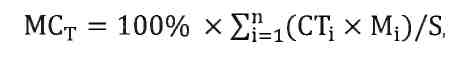 где:
n 	- общее количество наименований товаров, поставляемых поставщиком в целях исполнения договора на поставку товаров;i 	- порядковый номер товара, поставляемого поставщиком в целях исполнения договора на поставку товаров;СТi 	- стоимость i-ого товара;Мi 	- доля местного содержания в товаре, указанная в сертификате о происхождении товара формы «СТ-КZ», утвержденном Приказом и.о. Министра по инвестициям и развитию Республики Казахстан от 9 января 2015 года № 6 (далее - Сертификат о происхождении товара формы «СТ-КZ»);Мi = 0, в случае отсутствия сертификата о происхождении товара формы «СТ-КZ», если иное не установлено пунктом 7 настоящей Единой методики расчета организациями местного содержания при закупке товаров, работ и услуг;S 	- общая стоимость договора.Доля местного содержания (%):_______	________________________________ Ф.И.О. руководителя, подпись** указывается итоговая доля местного содержания в договоре в цифровом формате до сотой доли (0,00)_______________________________________________ Ф.И.О. исполнителя, контактный телефонЗаказчик	ПоставщикРДТ «Астанателеком»	 Заместитель Генерального директора-	Административный директор 	А. Жумагалиев ____________________	 ____________________ МП	МППриложение 5 к Тендерной документациипо электронному тендеру по  закупке телефонных аппаратов  Критерии для расчета минимальной условной цены______________                           ____________________________
   (Подпись)                                             (Должность, Ф.И.О.)ЛотНазвание ЛотаСумма, тенге без учета НДС1Телефон (SIP) 6 784 000,002Телефон (SIP) 1 620 000,003Лицензия на ПО12 239 999,10№КритерийУсловное понижение/увеличение цены1Потенциальный поставщик является добросовестным поставщиком в соответствии с Перечнем добросовестных поставщиков Холдинга - 1%2Потенциальный поставщик является товаропроизводителем закупаемого товара в соответствии с Реестром товаропроизводителей Холдинга-5%3Наличие у потенциального поставщика опыта работы на однородном рынке закупаемых товаров, в течение последних 5 лет, подтвержденного соответствующими электронными копиями накладных, соответствующих актов, подтверждающих прием-передачу поставленных товаров.- 1,5% за 3 года опыта работы и - 0,5% за каждый последующий 1 год работы, но не более 2,5%4Наличие у потенциального поставщика сертифицированной системы (сертифицированных систем) менеджмента в соответствии с требованиями государственных стандартов Республики Казахстан, соответствующей предмету проводимых закупок, подтвержденной электронной копией сертификата системы менеджмента или копией, заверенной организацией, выдавшей сертификат - 1%№/№
лотаНаименование товаров 
(по лотам)Ед. измеренияКоли-чество
(объем
потребности)Срок
поставки
товаровМесто
поставки
товаров 1Телефон (SIP) Штука21210 календарных дней с даты подписания договора20 календарных дней с даты подписания договораг. Астана2Телефон (SIP) Штука2710 календарных дней с даты подписания договора20 календарных дней с даты подписания договораг. Астана3Лицензия на ПОШтука1 89010 календарных дней с даты подписания договора20 календарных дней с даты подписания договораг. Астана№НаименованиеСоответствиеПримечание№НаименованиеСоответствиеПримечание№ОписаниеКоличество, шт.1Лицензий для сигнальных каналов ISDN PRI (с работами по настройке плат VSP 3)1890_________________ «___»_________ _____________г.Подпись и печать гарантаДата и адрес__________№__________Сатып алу шартыАстана қ. «__» _______ 2015 жыл2016 жылы 13 қантарында №28 сенімхат негізінде әрекет ететін, бұдан әрі «Тапсырыс берүші» деп аталатын «Қазақтелеком» акционерлік қоғамы атынан «Қазақтелеком» акционерлік қоғамының филиалы «Астанателеком» өңірлік телекоммуникация дирекциясының Бас директорының орынбасары - Коммерциялық директоры М.З. Галимов, бірінші тараптан, және _____ жылғы _______ №_______ ________ және заңды тұлғаны мемлекеттік тіркеу туралы ________ жылғы _______ №_______ куәлік негізінде әрекет ететін, бұдан әрі Жеткізуші деп аталатын асшының атынан __________ екінші тараптан, «Самұрық - Қазына» АҚ Директорлар кеңесінің шешімімен бекітілген (2012 жылғы 26 мамырдағы №80 хаттама) "Самұрық- Қазына" ұлттық әл- ауқат қоры" АҚ-ның және дауыс беруші акцияларының елу және одан көп пайызы (қатысу үлестері) тікелей немесе жанама түрде "Самұрық-Қазына" АҚ--ға меншіктік немесе сенімді басқару құқығымен тиесілі ұйымдардың тауарларды, жұмыстарды және қызметтерді сатып алу ережесінің (бұдан әрі - Ереже) ________ тармағы негізінде және ______________ негізінде төмендегі туралы осы шартты жасасты: 1. Шарттың мәні1.1. Жеткізуші №1 қосымшада көрсетілген, осы Шарттың ажырамас бөлігі болып табылатын номенклатураға және санына сәйкес, Тапсырыс берушінің жеке меншігі болып табылатын ___________________ (бұдан әрі - Тауарды) жеткізуге және жіберуге, ал Тапсырыс беруші осы Шарттың талаптары негізінде Тауарды қабылдап алуға және төлеуге міндеттенеді. 1.2. Тауарды жеткізу орны Астана қаласы, ___________ көшесі, 010000.2. Құны және есепайырысу тәртібі2.1. Осы Шарт бойынша Тауардың жалпы құны осы Шартқа қоса берілген №1 Қосымшамен белгіленеді және ______ құрайды. Шарттың 2.1. тармағында көрсетілген құны тұрақты болып табылады және осы Шарттың әрекет ету мерзімі ішінде өзгертілмейді. Көлік шығындарының көбею құнын, инфляциялық үдерістерді, экономикалық себептермен немесе еңсеріл-мейтін күш әрекеттерін ескертетін басқа да жағдайларды өзгерту үшін негіз бола алмайды. 2.2. Тауарды төлеу Жеткізушінің есеп шотына аудару арқылы жүзеге асады. Төлем тапсырмасында Осы шарттың нөмірі және төлемі көрсетілетін Тауар түрлері міндетті түрде көрсетіледі. 2.3. Тапсырыс берушіге Тауарды азайту қажеттілігі туындаған жағдайдағы Тапсырыс берушінің құқығы:- Шарттың әрекет ету кезеңінде кез келген уақытта, 10 (он) күнтізбелік күн ішінде, болжамды Шартты бұзу күніне дейін, Жеткізушінің пайдасына қандай да бір өтемақы төлемей, Шартты бір жақты бұзу; - тауар көлемін (санын) азайту (қысқарту) туралы қосымша келісім жасасу. Сонымен Тапсырыс беруші Жеткізушіге белгіленген тәртіпте жеткізілген және қабылданған Тауардың құнын ғана төлейді. 2.4. Төлеу алдындағы қажетті құжаттар:Тауарларды қабылдау-тапсыру актісі;есеп-фактура;төлеуге шот;жергілікті құрам үлесі бойынша есеп (түпкілікті төлем жүргізілгеннен кейін). Жеткізушінің төлем құжаттарын және/немесе басқа да құжаттарды уақытылы тапсырмауы, Тапсырыс берушіні Шарт бойынша төлемдерді уақытылы төлеуден босатады. 2.5. Шарт бойынша төлем Орындаушының  берілген есеп шотына және қызмет көрсету акттіне  сәйкес төлем ақысын осы Шарттың 2.4-тармағында қарастырылған құжаттарды ұсынған күннен бастап 30 (отыз) жұмыс күн ішінде жүргізіледі.3. Кепілдіктер. Сапа. 3.1. Жеткізуші Тапсырыс берушіге Шарт шеңберінде жеткізілген Тауардың жаңа болуына және осындай Тауарлар түрлерінің талаптарына және стандарттарына сәйкестігіне кепілдік береді. 3.2. Кепілдік мерзімі Тауарды қабылдау-тапсыру актісіне қол қойылған сәттен бастап белгіленеді және 24 (жиырма төрт) айдан кем емес мерзім ішінде жасалады. 3.3. Жеткізуші кепілдік мерзімі шеңберінде Тапсырыс берушіден кепілдік міндеттемелері мерзімінің уақыты келгені туралы жазбаша хат алған сәттен бастап 10 (он ) күнтізбелік күн ішінде барлық бұзылымдарды және/немесе ақаулықтарды өз есебінен жоюға міндеттенеді. 3.4. Егер кепілдік мерзім шеңберінде бұзылымдарды және/немесе ақаулықтарды жою мүмкін болмаса, Жеткізуші бұзылымдарды және ақаулықтарды жою мүмкін еместігі белгілі болған сәттен бастап 10 (он) күнтізбелік күн ішінде сапасыз Тауарды жаңа Тауарға ауыстыруға міндеттенеді. 4.	Талаптардың құқықтары және міндеттері.4.1 Жеткізуші:	- Шарттың талаптарына сәйкес Тауарларды жеткізу бойынша өзіне алған міндеттемелерді толық және ойдағыдай орындауды қамтамасыз етуге;	- Тауарды жеткізумен байланысты талаптар арасында келісілмеген барлық шығындарды өтеуге;	- Кепілдік міндеттемелерінің талаптарына сәйкес жеткізілген Тауардың кемшіліктерін тегін жоюға міндеттенеді; 	- Әдеттегідей жағдайларда Тауарларды пайдалану кезінде жеткізілген Тауарда ақаулықтар болмайтынына кепілдік береді; 	- Шығарушы зауыттың стандарттарына сәйкес жеткізілетін Тауардың сапасына кепілдік береді; 	- Тауарды жеткізу кезінде өз кінәсінен Тапсырыс берушіге келтірілген шығынды өтеуге; 	- Есеп-фактураны және Тауарды қабылдау-тапсыру актісін уақытылы ұсынуға; 	- Тапсырыс берушіге кемшіліктер белгілі болған жағдайда оларды Тапсырыс беруші талап еткен мерзім ішінде жоюға; 	- Тауарды қабылдау-тапсыру актісіне қол қою кезінде, Тапсырыс берушіге жеткізілетін Тауардың 1 бірлігі үшін жергілікті құрамның үлесі туралы мәліметтерді көрсете отырып, СТ-KZ нысанындағы Тауардың шыққанын көрсететін сертификаттың көшірмесін ұсынуға, егер ол болмаған жағдайда – бірінші басшының қолы қойылған жазбаша түрде жауап ұсынуға және Шартқа №__ қосымшаға сәйкес растайтын құжаттардың қосымшаларын қоса беруге міндеттенеді. 4.2. Жеткізушінің:	- Тапсырыс берушінің тапсырмасын орындау тәсілін өз бетінше анықтауға; 	- Шарттың талаптарына сәйкес төлемді талап етуге құқығы бар.4.3. Тапсырыс беруші: 	- Шарттың талаптарына сәйкес Шарт бойынша Жеткізуші жеткізген Тауарды қабылдауға және төлеуге міндеттенеді;4.4. Тапсырыс берушінің: 	- Сапалы Тауардың жеткізілуін талап етуге; 	- Тауардың кемшіліктерін анықтауға және оларды жоюды талап етуге;	- Тауарды жеткізу кезінде Жеткізушінің кінәсінен болған шығынды өтеуін талап етуге; 	- Шартты бір жақты тәртіпте бұзуға құқығы бар. 5. Орау және таңбалау5.1. Тауар мемлекеттік стандарттарға сәйкес орамда жеткізіледі, сонымен қатар орамды тиесілі көлік түрлерімен тасымалдау кезінде Тауардың сақтығы қамтамасыз етілуі тиіс. 5.2. Тауар нашар оралуына және дұрыс таңбалануына байланысты, Жеткізуші келтірілген шығындар мөлшерінде барлық шығындарға және/немесе бұзылымдарға жауап береді. 5.3. Тауар келесі қосымша құжаттары бар орамда жеткізіледі: кепілдік талоны, техникалық спецификациясының төлқұжаты (мұнда тауардың түрі, сериялық нөмірі, Тауардың пайдалануы көрсетіледі). 6. Тиеу тәртібі 6.1. Тауарды жеткізу Тапсырыс берушінің тапсырысын алған  күннен бастап 10 (он) күндізбелік күндер ішінде жүзеге асырылуы тиіс. 6.2. Тауар Тапсырыс берушінің қоймасына жеткізілген сәттен бастап жеткізілген болып саналады. 6.3. Жеткізілуге тиіс әрбір Тауар партиясы, келесі ілеспе құжаттардан тұрады: - есеп - фактура түпнұсқасы;- жүк-құжаттың түпнұсқасы;- сәйкестік сертификаты – түпнұсқасы және көшірмесі;- кепілдік талондары.6.4. Жеткізуші Тауарды тапсырғанға дейін 3 жұмыс күні ішінде Тауардың артылған күні туралы Тапсырыс берушіні хабардар етуге, келісу үшін, тауарды артқан күні есеп-фактураны және Тауарды артқан күні қабылдауға қажетті тасымалдау жүк құжатының көшірмесін және түпкілікті есеп-фактураны жедел түрде факспен жіберуге міндетті. 6.5. Жеткізуші осы Шарттың 6.3-тармағында көрсетілген, ілеспе құжаттағы ақпараттың дұрыстығына жауап береді. 7. Тараптардың жауапкершілігі 7.1. Тауарларды жеткізу шарттары және/немесе мерзімдері бұзылған жағдайда, Жеткізуші Тапсырыс берушіге әр бір кешіктірілген күн үшін Шарттың жалпы құнынан 0,1% мөлшерінде өсім төлейді, бірақ өсімнің құны Шарттың құнынан 10%-дан аспауы тиіс.7.2. Жергілікті құрам үлесі бойынша есеп беру мерзімі бұзылған жағдайда Жеткізуші Тапсырыс берушіге әр бір кешіктірілген күн үшін Шарттың эквивалентті жалпы сомасынан 0,01 % айыпақы сомасын төлейді. 7.3. Сапасыз Тауарды ауыстыру мерзімі бұзылған жағдайда, Жеткізуші Тапсырыс берушіге әр бір кешіктірілген күн үшін Шарттың жалпы құнынан 0,1 % мөлшерінде өсім төлейді, бірақ Шарттың құнынан 10%-дан аспауы тиіс. 7.4. Жеткізілген тауардың төлемі кешіктірілген жағдайда, Тапсырыс беруші Жеткізушіге әр бір кешіктірілген күн үшін нақты төлем жүргізілгенге дейін Шарттың төленбеген сомасынан 0,01% мөлшерінде өсім төлейді, бірақ Шарттың құнынан 10%-дан аспауы тиіс. 7.5. Егер Жеткізуші Шарт бойынша өзінің міндеттемелерін 10 (он) күнтізбелік күннен аса уақытта орындамаған немесе дұрыс орындамаған жағдайда, Жеткізуші Тапсырыс берушіге Шарттың жалпы құнынан 10% мөлшерінде айыппұл төлейді. 7.6. Тапсырыс беруші өсімнің немесе айыппұлдың сомасын Шарт бойынша Жеткізушінің төлемінен ұстап қалуға құқығы бар. 7.7. Өсімді, айыппұлды төлеу Тараптарды Шарт бойынша өз міндеттерін орындаудан босатпайды. Өсімнің, айыппұллдың сомасы шығыннан асып кеткен сомадан алынады. 7.8. Тапсырыс беруші Тауарларды уақытылы қабылдамаған жағдайда, кешіктірілген әр бір күн үшін Шарттың жалпы құнынан 0,1% мөлшерінде өсімақы есептеледі, бірақ өсімнің құны Шарттың құнынан 10%-дан аспауы тиіс.7.9. Шарттың 13.2-тармағында көзделген негіздер бойынша Шарт бұзылған жағдайда, Орындаушы Тапсырыс берушіге Шарттың жалпы құнынан 5% мөлшерінде айыппұл төлейді.7.10. Шартта көзделген кейбір жағдайларда Шарт бойынша өзінің міндеттемелерін орындамағаны және/немесе дұрыс орындамағаны үшін, Тараптар Қазақстан Республикасының заңнамасына сәйкес жауапкершілікке тартылады.7.11. Жеткізушінің жергілікті құрамының үлесі Тауар бойынша ___ пайызды құрайды. Жеткізуші жергілікті құрамның үлесі бойынша міндеттемелерін орындамағаны үшін 5% мөлшерінде айыппұл төлейді, сондай-ақ Шарттың жалпы сомасынан орындалмаған жергілікті құрамның әрбір 1%-ы үшін 0,15% айыппұл төлейді, бірақ Шарттың жалпы құнының 15%-нан аспауы тиіс (тендер тәсілімен қызметтерді сатып алу немесе баға ұсыныстары сұранысы кезінде).8. Хабарламалар, хат алмасулар 8.1. Бір тарап екінші тарапқа тапсыратын кез келген хабарламалар немесе ақпараттар, алдын ала тапсырыс хат немесе бірінші класты авиапочта немесе телеграф, телекс, факс, телефакс немесе келесі мекенжайлар бойынша тасымалдау арқылы алдын ала төленіп жіберілген болса ғана жіберілген болып саналады:Тапсырыс беруші:	Жеткізуші:«Астанателеко» ӨТД	Астана қ.,	Астана қ.,Кенесары к., 55	к.тел: 8(7172)20-11-20	тел/факс:тел/факс:9. Тауарды қабылдау9.1. Жеткізуші жеткізген Тауарларды қабылдауды Осы шарттың 6.3-тармағында көзделген құжаттар негізінде және тексеру жолымен, Тауар келген күннен бастап бір жұмыс күн ішінде Тапсырыс берушінің өкілі жүзеге асырады. 9.2. Жеткізілген тауарда зауыт ақауы немесе Шарттың және қосымшаларының талаптарына сәйкес келмейтін басқа да ақаулар белгілі болған жағдайда, Тапсырыс беруші бұл туралы Жеткізушіні 5 жұмыс күннен кешіктірмей, факспен немесе басқа да байланыс құралдарымен хабардар етеді және тәуелсіз ұйымдардың немесе Жеткізушінің өкілдерінің қатысуымен акт жасайды.  Бұл жағдайда, Жеткізуші 2 жұмыс күн ішінде зауыт ақауы фактісі бойынша немесе Шарттың және қосымшаның талаптарына сәйкессіздігі жөнінде шешім қабылдауға және бұл туралы Тапсырыс берушіге хабарлауға міндеттенеді. Сонымен қатар Жеткізуші актіге сәйкес өз есебінен 10 (он) күнтізбелік күннен кешіктірмей ақаулы Тауарды жөндеуге немесе ауыстыруға міндеттенеді.10. Еңсерілмейтін күш жағдайлары 10.1. Егер Тараптар алдын ала болжауға келмейтін және тоқтата алмайтын жағдайлар нәтижесінде Шарт жасасқаннан кейін пайда болған мемлекеттік органдардың актілерінің, еңсерілмейтін күш жағдайларының, соның ішінде стихиялық апаттар, әскери іс-қимылдар, ереуілдер салдарынан Шарттағы міндеттер ішінара немесе толық орындалмаса Тараптар жауапкершіліктен босатылады. 10.2. Еңсерілмейтін күш жағдайларына сілтеме жасап отырған Тарап, екінші тарапты басталған күннен бастап 3 (үш) күнтізбелік күн ішінде ондай жағдайлардың туындағаны туралы жазбаша түрде хабардар етуі тиіс. Екінші Тараптың талабы бойын-ша, құзыретті мекеме берген осындай жағдай-лардың болуын растайтын куәлік ұсынылуы тиіс. 10.3. Еңсерілмейтін күш жағдайларына сілтеме жасап отырған Тарап, екінші Тарапты еңсерілмейтін күш жағдайларының әрекеті тоқтаған күннен бастап, осындай жағдайлардың тоқтауы туралы, 3 (үш) күнтізбелік күн ішінде жазбаша түрде хабардар етуі тиіс. 10.4.. Еңсерілмейтін күш жағдайлары пайда болған жағдайда мұндай жағдайлардың және оның салдарынан болған жағдайлардың әрекет ету мерзімі ішінде Шарт бойынша міндеттемелерді орындау мерзімі орындау уақыты болғанға дейін дейін ұзартылады. 10.5. Егер еңсерілмейтін күш жағдайлары 3 (үш) айдан астам мерзім бойы әрекет етсе, Тараптар аталған Шартты екінші тарапқа, Шарт бұзылу жөніндегі хабарламаны Шартты бұзу күніне дейін 15 (он бес) күнтізбелік күн ішінде жіберу арқылы мерзімінен бұрын бұзуға құқылы, содан кейін Шарт бұзылған болып саналады. Мұндай жағдайда, Тараптар еңсерілмейтін күш басталған күніне дейінгі кезең үшін есепайырысу жүргізеді.11. Шарттың әрекет ету мерзімі11.1. Осы шарт Тараптардың уәкілетті өкілдері қол қойған және екі Тараптың да мөрі басылған күннен бастап күшіне енеді және 2016 жылғы 31 желтоқсанға дейін, ал жергілікті құрамның үлесі бойынша есепайырысу және есеп беру бөлігі – олар толық орындалғанға дейін күшін сақтайды.11.2. Тараптардың келісімі бойынша, сондай-ақ, Қазақстан Республикасының азаматтық заңнама-сында және Шартта көзделген жағдайларда Шартты алдын ала бұзуға болады. 12. Дауларды шешу12.1. Осы шарт бойынша даулар және келіспеушіліктер пайда болған жағдайда Тараптар келіссөз жүргізу жолымен оларды жою үшін барлық шараларды қолдануға міндеттенеді.7.2. Келіссөздер жолымен шешілмеген жағдайда, Тараптар Қазақстан Республикасының қолданыстағы заңнамасына сәйкес сот тәртібімен шешуге тиіс.13 Шартты бұзу13.1. Осы шарт Қазақстан Республикасының заңнамасында көзделген жағдайларда немесе Тараптардың біреуінің бастамасы бойынша бұзылуы мүмкін.13.2. Тапсырыс беруші Шартты мерзімнен бұрын біржақты мына жағдайларда бұзуға құқылы:13.2.1. Егер Жеткізуші банкрот болса немесе төлей алмаса, сондай-ақ, сот ісіне тартылса. Мұндай жағдайларда шарт жедел түрде бұзылады, және Тапсырыс беруші Жеткізушіге қаржы жағынан жауапкершілікте болмайды.13.2.2. Бұдан әрі Шартты орындау қажеттілігінің болмауына байланысты;13.2.3. Жеткізуші Осы шартта көзделген Тауарды жеткізу мерзімін, Тапсырыс берушіге қатысты емес себептерге байланысты 15 (он бес) күнтізбелік күннен аса кешіктірсе;13.2.4. Жеткізуші Тауардың сапасына қатысты талаптарды сақтамаса;13.2.5. Осы шартта қарастырылған мерзім ішінде, Жеткізуші Тауарды қабылдау кезінде белгілі болған кемшіліктерді жоймаса;13.2.6. Жеткізуші Осы шарттың талаптарын орындамауға және/немесе дұрыс орындамауға әкеп соққан, Осы шарт бойынша басқа да міндеттемелерді бұзса;13.2.7. егер Жеткізуші Осы шарттың 4.1-тарма-ғына сәйкес, жергілікті құрам үлесі бойынша ақпарат бермесе немесе дұрыс ақпарат бермесе;13.3. Шарт мерзімінен бұрын бұзылса, оны бұзуды көздеген Тарап басқа Тарапқа Шарт бұзылу жөніндегі хабарламаны болжамдалған Шартты бұзу күніне дейін 15 (он бес) күн бұрын жіберсе, Шарт бұзылған болып саналады. Хабарламада Шарттың бұзылу себебі, міндеттерді жою көлемі және Шарттың бұзылу күні көрсетілуі тиіс. Шарт бұзылған жағдайда, Жеткізуші осы Шарттың бұзылуына бір күн қалғанға дейінгі деректі түрде көрсетілген қызметтерді растайтын құжаттар негізінде ақы төлеуді талап ете алады.13.4. Осы Шарт алдын ала бұзылған жағдайда Тараптар Шартты бұзу күнінен бастап 15 (он бес) банктік күн ішінде Осы шартты бұзу күніне дейін, нақты жеткізілген Тауар үшін өзара есепайырысады.13.5. Осы Шартты қандай да бір басқа себептермен бұзу, Тараптар арасындағы келісім арқылы бір Тарап екінші Тарапты 15 (он бес) жұмыс күні ішінде ескерте отырып жүргізілуі мүмкін, мерзімі өткенен кейін Шарт бұзылған болып есептеледі.14. Өзге жағдайлар 14.1. Жеткізуші Тапсырыс берушінің жазбаша түрдегі келісімісіз Шарттың мазмұнын немесе Тапсырыс берушінің немесе оның атынан ұсынылған, қандай да бір ережесін, Осы шартты орындау үшін Жеткізуші тартқан қызметкерден басқаға жарияламауы тиіс. 	Аталған ақпарат бұл қызметкерге құпиялы түрде және шарттық міндетерді орындауға қажетті көлемде ғана ұсынылуы тиіс.14.2. Тараптардың бірде біреуі Осы шарт бойынша өз құқықтарын және міндеттерін екінші Тараптың жазбаша келісімісіз үшінші тұлғаға бере алмайды.14.3. Осы Шарттың мемелекеттік және орыс тілдерінде бірдей заңды күші бар 2 (екі) данасына қол қойылды.14.4. Шартқа кез келген өзгерістер мен толықтырулар, егер олар жазбаша түрде жасалып, қол қоюға құқығы бар уәкілетті өкілдер қол қойса және екі Тараптың да мөрі басылса, сондай-ақ Ереженің 134-тармағының талаптарына сәйкес келсе ғана күшіне енген болып табылады.14.5. Ереженің 133-тармағында көзделген жағдайларда ғана Шартқа өзгеріс енгізуге болады.14.6. Шарттың міндеттерін орындау кезінде пайда болған барлық даулар мен келіспеушіліктер, Тараптар арасындағы келіссөздер арқылы шешіледі. 14.7. Тараптар арасында реттелмеген даулар Қазақстан Республикасының заңнамасына сәйкес сот арқылы шешіледі.14.8. №1,2 қосымшалары осы Шарттың ажырамас бөлігі болып табылады.15. Тараптардың заңды мекенжайлары Тапсырыс беруші:ӨДТ «Астанателеком» «Қазақтелеком» АҚ филиалыАстана қаласы, Кенесары көшесі, 55ЖСН 151141021618ЖИК KZ66926150119T530000БИК KZKOKZKX, КБЕ 16Банк: «Казкоммерцбанк» АҚ филиалы Астана қаласыБас директордың орынбасары-
Әкімшілік директоры  М.Галимов ____________ МОЖеткізуші:Договор закупки №__________г. Астана «__» _______ 2015 годаАкционерное общество «Казахтелеком» в лице Заместителя Генерального директора – Коммерческого директора Региональной дирекции телекоммуникаций «Астанателеком» филиала Акционерного общества «Казахтелеком» Галимова М.З., действующего на основании доверенности №28 от 13 января 2016 года, именуемое в дальнейшем «Заказчик», с одной стороны, и _______ в лице руководителя __________, действующего на основании ______ и свидетельства о государственной перерегистрации юридического лица №___ от ______ года, именуемый в дальнейшем Поставщик с другой стороны, заключили настоящий договор на основании пункта _____ Правил закупок товаров, работ и услуг акционерным обществом «Фонд национального благосостояния «Самрук-Қазына» и организациями, пятьдесят и более процентов голосующих акций (долей участия) которых прямо или косвенно принадлежат АО «Самрук-Қазына» на праве собственности или доверительного управления, утвержденных решением Совета директоров Фонда (протокол №80 от 26 мая 2012 года) - далее Правила и на основании _______________ о нижеследующем:1. Предмет Договора1.1. Поставщик обязуется поставить и передать в собственность Заказчика _________________ (далее – Товар), согласно номенклатуре и количеству, указанных в приложении №1 которое является неотъемлемой частью настоящего Договора, а Заказчик обязуется принять Товар и оплатить его на условиях настоящего Договора.1.2.	Место поставки Товара: .Астана, 2. Стоимость и порядок расчетов2.1. Общая стоимость Товара по настоящему Договору определяется Приложением №1 к настоящему договору и составляет ____________. Стоимость, указанная в п. 2.1. Договора является стабильной и не может быть изменена в течение всего срока действия настоящего Договора. Не является основанием для изменения стоимости увеличение транспортных расходов, инфляционные процессы и другие обстоятельства, обусловленные экономичес-кими причинами или действием непреодолимой силы.2.2. Оплата Товара производится путем перевода на расчетный счет Поставщика. В платежном поручении обязательно указывается номер настоящего Договора и вид Товара, за который производится оплата. 2.3. В случае если у Заказчика возникнет необходимость уменьшить потребность в Товаре, Заказчик оставляет за собой право:-в любое время в период действия Договора в одностороннем порядке расторгнуть Договор, путем направления письменного уведомления Поставщику за 10 (десять) календарных дней до предполагаемой даты расторжения Договора, без выплаты каких-либо компенсаций в пользу Поставщика;- заключения дополнительного соглашения об уменьшении (сокращении) объема (количества) товара. При этом Заказчик уплачивает Поставщику только стоимость поставленного и принятого Заказчиком в установленном порядке Товара.2.4.	Необходимые документы, предшествующие оплате:акт приема-передачи Товаров;счет-фактура;счет на оплату;отчетность по доле местного содержания (при окончательной оплате).Несвоевременное предоставление Поставщиком документов на оплату и/или других документов освобождает Заказчика от ответственности за несвоевременную оплату по Договору.2.5. Оплата по Договору производится путем перевода денежных средств на расчетный счет Исполнителя согласно предъявленной счет - фактуре и акта оказанных услуг в течение 30 банковских дней со дня предоставления документов, предусмотренных пунктом 2.4. настоящего Договора.3. Гарантии. Качество3.1. Поставщик гарантирует Заказчику, что Товар, поставленный в рамках Договора, является новым и полностью соответствует стандартам и требованиям, принятым для такого рода товаров.3.2. Гарантийный срок устанавливается с момента подписания Акта приема-передачи Товара и составляет срок не менее 24 (двадцати четырех) месяцев.3.3. В рамках гарантийного срока Поставщик обязуется в течение 10 (десяти) календарных дней, с момента получения письменного уведомления от Заказчика о наступлении гарантийных обязательств, за свой счет устранить все неисправности и/или дефекты.3.4. В случае, если устранение неисправности и/или дефектов, в рамках гарантийного срока, невозможно, то Поставщик обязуется заменить некачественный Товар на новый в течение 10 (десяти) календарных дней, с момента определения о невозможности устранения неисправности и/или дефектов.Права и обязанности Сторон4.1 Поставщик обязуется:	- обеспечить полное и надлежащее исполнение взятых на себя обязательств по поставке Товара в соответствии с условиями Договора;	- нести все расходы, не оговоренные Сторонами, связанные с поставкой Товара;	- безвозмездно устранять недостатки поставленного Товара в соответствии с условиями гарантийных обязательств;	- гарантировать, что поставленный Товар не будет иметь дефектов при использовании Товара в обычных условиях;	- гарантировать качество поставляемого Товара в соответствии со стандартами завода-изготовителя;	- возместить ущерб, причиненный по своей вине Заказчику при поставке Товара;	- своевременно предоставить счет-фактуру и Акт приема- передачи Товара;	-в случае выявления Заказчиком недостатков, устранить их в сроки, требуемые Заказчиком	- при подписании Акта приема-передачи Товара, предоставить Заказчику копию сертификата происхождения товара формы СТ-KZ с указанием сведений о доле местного содержания за единицу поставляемого товара, в случае его/их отсутствия - предоставить ответ в письменном виде за подписью первого руководителя с приложением копий подтверждающих документов в соответствии с Приложением №__ к Договору4.2. Поставщик имеет право:	- самостоятельно определять способы выполнения задания Заказчика;	- требовать оплату в соответствии с условиями Договора.4.3. Заказчик обязуется:	- в соответствии с условиями Договора принять и оплатить Товар, поставленный Поставщиком по Договору;4.4. Заказчик имеет право:	- требовать поставку качественного Товара;	- выявлять недостатки Товара и требовать их устранения;	- требовать возмещения ущерба, причиненного Поставщиком при поставке Товара;	- расторгнуть в одностороннем порядке Договор.5. Упаковка и маркировка5.1.Товар поставляется в упаковке, соответствующей государственным стандартам, при этом упаковка должна обеспечивать сохранность Товара во время транспортировки соответствующим видом транспорта.5.2. Поставщик несет ответственность за все потери и/или неисправности, связанные с ненадежной упаковкой и неправильной маркировкой в размере причиненных убытков. 5.3. Товар поставляется в упаковке с последующими прилагающими документами: гарантийный талон; паспорт технической спецификации (где указывается тип товара, серийный номер, эксплуатация товара).6. Порядок отгрузки6.1. Поставка Товара должна быть осуществлена в течение 10 (десяти) календарных дней с момента получения заявки Заказчика.6.2. Товар считается поставленным с момента его поставки на склад Заказчика.6.3. Каждая партия Товара, подлежащая поставке, должна иметь следующие сопроводительные документы:- оригинал счет - фактуры;- оригинал накладной;- сертификат соответствия - оригинал и копию;- гарантийные талоны.6.4. Поставщик за 3 рабочих дня до сдачи Товара обязан уведомить Заказчика о дате отгрузки, передать по факсу для согласования счет-фактуру и в день отгрузки немедленно передать по факсу необходимые для приемки копии транспортной накладной и окончательной счет - фактуры.6.5. Поставщик несет ответственность за достоверность информации, содержащейся в сопроводительных документах, указанных в п. 6.3. настоящего Договора.7. Ответственность Сторон7.1. В случае нарушения условий и/или сроков поставки Товара, Поставщик выплачивает Заказчику пеню в размере 0,1% от общей стоимости Договора за каждый день просрочки, но не более 10% от стоимости Договора.7.2. В случае не предоставления или предоставления Исполнителем недостоверной информации по доле местного содержания, Заказчик имеет право в одностороннем порядке отказаться от исполнения Договора и требовать оплатить штраф в размере 5% от стоимости Договора.7.3. В случае нарушения срока замены некачественного Товара, Поставщик выплачивает Заказчику пеню в размере 0,1 % от общей стоимости Договора за каждый день просрочки, но не более 10% от стоимости Договора.7.4. В случае задержки оплаты за поставленный Товар, Заказчик оплачивает Поставщику пеню в размере 0,01% от неоплаченной суммы Договора за каждый день задержки до момента фактической оплаты, но не более 10% от общей стоимости Договора.7.5. В случае невыполнения или ненадлежащего выполнения Поставщиком своих обязательств по Договору на срок более 10 (десяти) календарных дней, Поставщик выплачивает Заказчику штраф в размере 10% от общей стоимости Договора.7.6. Заказчик вправе удержать сумму пени или штрафа из платежа причитающегося Поставщику по договору.7.7. Выплата пени, штрафа не освобождает Стороны от выполнения своих обязательств по Договору. Сумма пени, штрафа взыскивается сверх начисленной суммы убытков.7.8. В случае несвоевременной приемкой Товара Заказчиком начисляется пеня в размере 0,1% за каждый день просрочки от суммы Договора, но не более 10% от стоимости Договора7.9. В случае расторжения Договора по основаниям, указанным в п.13.2 Договора, Исполнитель выплачивает Заказчику штраф в размере 5% от общей стоимости Договора.7.10. В иных случаях, не предусмотренных Договором, за неисполнение и/или ненадлежащее исполнение принятых на себя обязательств по Договору, Стороны несут ответственность в соответ-ствии с законодательством Республики Казахстан.7.11. Доля местного содержания Поставщика в товаре составляет ___ процентов.За неисполнение обязательств по доле местного содержания Поставщик несет ответственность в виде штрафа в размере 5%, а также 0,15% за каждый 1% невыполненного местного содержания, от общей стоимости договора, но не более 15% от общей стоимости договора. (при закупках услуг способом тендера или запроса ценовых предложений).8. Уведомления, переписка8.1.Любые уведомления или другая информация, которая должна быть передана одной из сторон другой стороне, будут считаться действительно переданными, когда они будут направлены предварительно оплаченным заказным письмом или заказной первого класса авиапочтой или по телеграфу, телексу, факсу, телефаксу или с посыльным по следующим адресам:Заказчик:	Поставщик:РДТ«Астанателеком»г. Астана,	г. Астана,ул. Кенесары, 55	ул.тел: 8(7172)20-11-20	тел/факс:9. Приемка товара9.1. Приемка поставленного Товара от Поставщика осуществляется представителем Заказчика в течение одного рабочего дня со дня прибытия Товара путем осмотра и на основании документов, указанных в п.6.3. настоящего Договора.9.2. В случае обнаружения в поставленном Товаре заводского брака или иных несоответствий условиям Договора и приложения, Заказчик уведомляет об этом Поставщика не позднее 5 рабочих дней, по факсу или иным средством связи и составляет акт с участием представителей независимой организации или Поставщика.В этом случае, Поставщик обязуется в течение 2 рабочих дней принять решение по факту заводского брака или о несоответствии условиям Договора и приложения и сообщить о нем Заказчику. При этом Поставщик за свой счет обязуется исправить или заменить бракованный товар согласно акта не позднее 10 календарных дней с момента получения уведомления от Заказчика. 10. Обстоятельства непреодолимой силы10.1.Стороны освобождаются от ответственности за частичное или полное неисполнение обязательств по Договору, если неисполнение явилось следствием обстоятельств непреодолимой силы, таких как стихийные бедствия, военные действия, забастовки, акты государственных органов, возникших после заключения Договора в результате событий, которые Стороны не могли предвидеть и предотвратить.10.2. Сторона, ссылающаяся на обстоятельства непреодолимой силы, обязана в течение 3 (трех) календарных дней с даты их наступления в письменной форме уведомить другую Сторону о наступлении таких обстоятельств. По требованию другой Стороны должен быть предъявлен документ, выданный компетентным органом, удостоверяющий наступление таких обстоятельств.10.3. Сторона, ссылающаяся на обстоятельства непреодолимой силы, обязана в течение 3 (трех) календарных дней с даты прекращения действия обстоятельств непреодолимой силы сообщить в письменной форме другой Стороне о прекращении таких обстоятельств.10.4.В случае возникновения обстоятельств непреодолимой силы срок исполнения обязательств по Договору отодвигается соразмерно времени, в течение которого действуют такие обстоятельства и их последствия.10.5.Если обстоятельства непреодолимой силы длятся более 3 (трех) месяцев, Стороны вправе досрочно расторгнуть Договор с уведомлением другой Стороны за 15 (пятнадцать) календарных дней до предполагаемой даты расторжения Договора, по истечение которых Договор считается расторгнутым. В этом случае, Стороны производят расчет за период, предшествующий дате наступления обстоятельств непреодолимой силы.11. Срок действия договора11.1. Настоящий Договор вступает в силу с даты его подписания уполномоченными представителями Сторон и скрепления печатями обеих Сторон, и действует по 31 декабря 2016 года, а в части взаиморасчетов и представления отчетности по доле местного содержания – до их полного исполнения.11.2. Досрочное расторжение Договора возможно по соглашению Сторон, а также в случаях, предусмот-ренных гражданским законодательством Республики Казахстан и Договором.12. Разрешение споров12.1. В случае возникновения споров и разногласий по настоящему Договору Стороны обязуются принять все меры к их урегулированию путем переговоров.12.2. При не достижении согласия между Сторонами спор между ними будет рассматриваться в соответствии с действующим законодательством Республики Казахстан. 13 Расторжение Договора13.1.Настоящий Договор может быть расторгнут по соглашению Сторон в случаях, предусмотренных законодательством Республики Казахстан, или по инициативе одной из Сторон.13.2.Заказчик вправе досрочно в одностороннем порядке расторгнуть настоящий Договор в случаях:13.2.1. Если Поставщик становится банкротом или неплатежеспособным, а также вовлечен в судебный процесс. В этом случае расторжение осуществляется немедленно, и Заказчик не несет никакой финансовой ответственности по отношению к Поставщику;13.2.2.Нецелесообразности дальнейшего выполнения Договора;13.2.3. Задержки Поставщиком сроков поставки Товара, предусмотренных условиями настоящего Договора, более чем на 15 (пятнадцать) календарных дней по причинам, не зависящим от Заказчика;13.2.4.Несоблюдения Поставщиком требований к качеству Товара;13.2.5. Неустранения Поставщиком недостатков, обнаруженных в ходе приемки Товара, в течение сроков, определенных настоящим договором;13.2.6. Нарушения Поставщиком иных обязательств по настоящему Договору, повлекших неисполнение и/или ненадлежащее исполнение условий настоящего Договора.13.2.7. Если Поставщик не предоставил или предоставил недостоверную информацию по доле местного содержания в товарах, согласно пункту 4.1 настоящего договора.13.3. В случае досрочного расторжение Договора Сторона, инициирующая его расторжение, нап-равляет другой стороне письменное уведомление о расторжении Договора за 15 (пятнадцать) ка-лендарных дней до предполагаемой даты растор-жения Договора, по истечении которых Договор считается расторгнутым. В уведомлении должна быть указана причина расторжения Договора, оговари-ваться объем аннулированных договорных обяза-тельств, а также дата расторжения Договора. В случае расторжения Договора Поставщик имеет право требовать оплату только за Товар, фактически поставленный на день расторжения настоящего Договора, на основании подтверждающих документов.13.4. В случае досрочного расторжения настоящего Договора Стороны в течение 15 (пятнадцати) банковских дней с даты расторжения Договора производят взаиморасчет за фактически поставленный Товар на дату, предшествующую дате расторжения настоящего Договора.13.5. Расторжение настоящего Договора по каким-либо иным причинам может быть произведено по соглашению между Сторонами с предупреждением одной из Сторон не менее чем за 15 (пятнадцать) календарных дней, по истечении которых Договор считается расторгнутым.14. Прочие условия14.1.Поставщик не должен без предварительного письменного согласия Заказчика раскрывать кому-либо содержание Договора или какого-либо из его положений, предоставленных Заказчиком или от его имени другими лицами, за исключением того персонала, который привлечен Поставщиком для выполнения настоящего Договора. Указанная информация должна предоставляться этому персоналу конфиденциально и в той мере, насколько это необходимо для выполнения договорных обязательств.14.2. Ни одна из Сторон не может передавать свои права и обязательства по настоящему Договору какому-либо третьему лицу без письменного согласия другой Стороны.14.3. Настоящий Договор подписан в 2 (двух) экземплярах на государственном и русском языках, имеющих одинаковую юридическую силу.14.4.Любые изменения и дополнения к Договору действительны лишь при условии, если они совершены в письменной форме и подписаны уполномоченными на то представителями и скреплены печатями обеих Сторон и отвечают требованиям пункта 134 Правил.14.5.Внесение изменений в Договор допускается в случаях, предусмотренных пунктом 133 Правил.14.6. Все споры и разногласия, возникающие в ходе исполнения обязательств Договором, разрешаются путем переговоров между Сторонами.14.7.Споры, неурегулированные соглашением Сторон, разрешаются в судебном порядке в соответ-ствии с законодательством Республики Казахстан.14.8. Приложения №1,2 является неотъемлемой частью настоящего Договора.15. Юридические адреса сторонЗаказчик:РДТ «Астанателеком» филиал АО «Казахтелеком»г.Астана, ул. Кенесары, 55тел./факс 20-15-15, факс 580-670БИН 151141021618ИИК KZ66926150119T530000БИК KZKOKZKX, КБЕ 16Банк АФ АО «Казкоммерцбанк» по г. АстанаЗаместитель Генерального директора-Административный директор М.Галимов _________________ МППоставщик:№ п/пНаименование КоличествоЕдиница измеренияЦена, (тенге)Сумма, (тенге)Итого№ и дата Договора Стоимость Договора (S), KZT№ п/п Товара, (n)Кол-во товаров закупленных поставщиком в целях исполнения договораЦена товара, KZTСтоимость (CTi), KZTДоля МС согласно Сертификата СТ-KZ (Мi), %Сертификат СТ-KZСертификат СТ-KZПримечание№ и дата Договора Стоимость Договора (S), KZT№ п/п Товара, (n)Кол-во товаров закупленных поставщиком в целях исполнения договораЦена товара, KZTСтоимость (CTi), KZTДоля МС согласно Сертификата СТ-KZ (Мi), %НомерДата выдачиПримечание12nИ Т О Г О  И Т О Г О  №КритерийУказать правильный ответ1Потенциальный поставщик является добросовестным поставщиком в соответствии с Перечнем добросовестных поставщиков Холдинга да/нет2Потенциальный поставщик является товаропроизводителем закупаемого товара в соответствии с Реестром товаропроизводителей Холдингада/нет3Наличие у потенциального поставщика опыта работы на однородном рынке закупаемых товаров в течение последних 5 лет, подтвержденного соответствующими электронными копиями накладных, соответствующих актов, подтверждающих прием-передачу поставленных товаров.да/нет4Наличие у потенциального поставщика сертифицированной системы (сертифицированных систем) менеджмента в соответствии с требованиями государственных стандартов Республики Казахстан, соответствующей предмету проводимых закупок, подтвержденной электронной копией сертификата системы менеджмента или копией, заверенной организацией, выдавшей сертификат да/нет